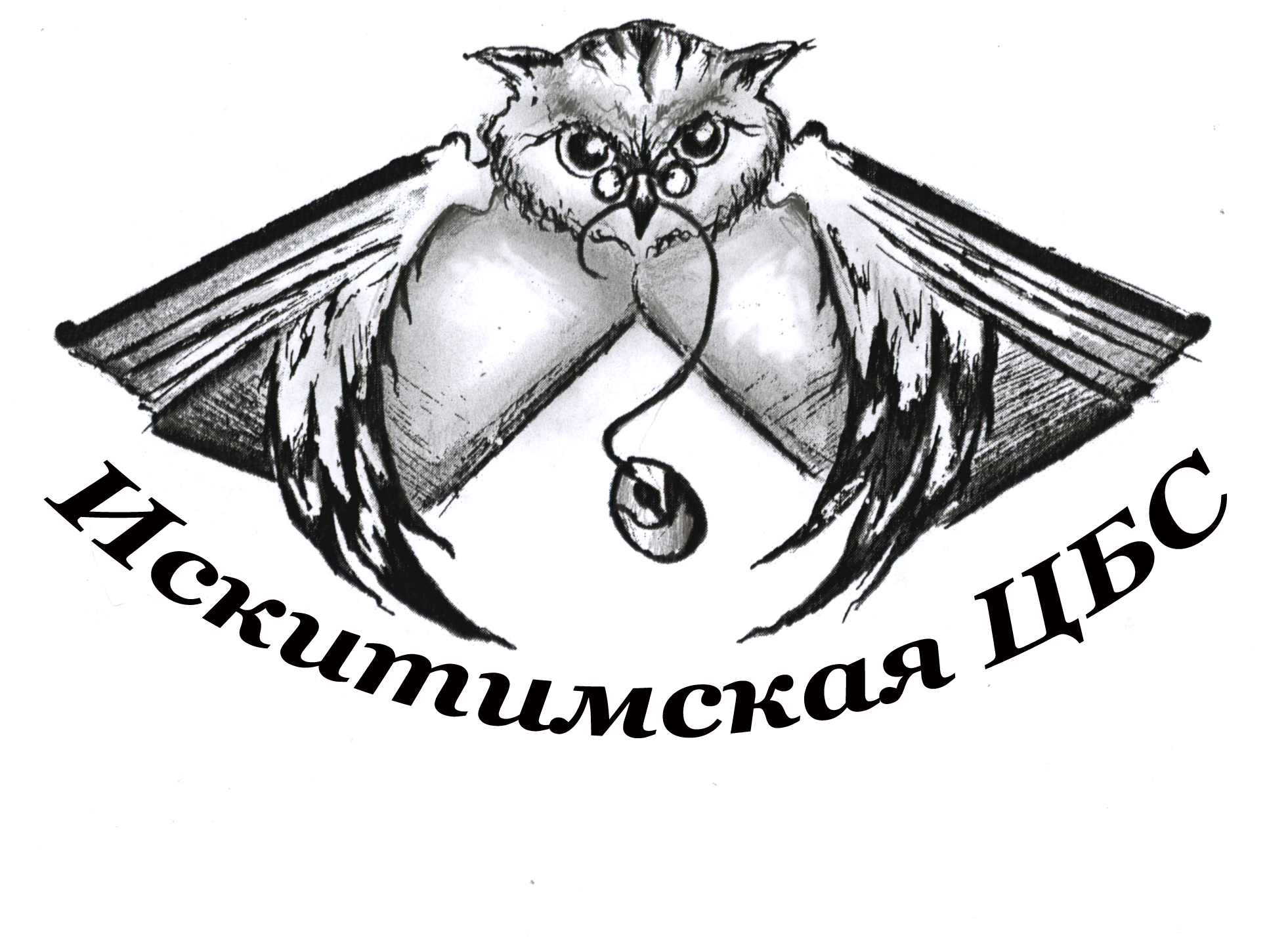 УтверждаюДиректор МКУК «Искитимская ЦБС»__________________ Кузнецова И.Ю.План деятельности библиотек Искитимского района на 2020 год2019       Общие сведения об организацииОглавлениеI. Цели и задачи библиотечно-информационной деятельности	4II. Контрольные показатели деятельности	5III. Библиотечно-информационное обслуживание населения	61.	Сеть муниципальных библиотек района	62.	Перечень библиотечно-информационных услуг	73.	Мероприятия по привлечению пользователей и совершенствованию их обслуживания	74.    Организация культурно-просветительских мероприятий для различных категорий населения (детей, молодежи, пенсионеров и ветеранов войны и труда, людей с ограничениями в жизнедеятельности и др.) по отдельным направлениям	9Нравственное и социальное ориентирование. Работа с семьёй.	14Формирование правовой культуры	16Развитие  толерантности и культуры и межнационального общения людей	20Краеведческая деятельность в библиотеке	21Воспитание любви к культуре, литературе и родному языку	23Экологическое просвещение	30Эстетическое и творческое развитие личности	32Ориентирование молодёжи на выбор профессии	34Другие направления деятельности	35Организация досуга в библиотеке.	375.	Программно-целевая и проектная деятельность библиотек	536. Инновационная деятельность  библиотек	557. Исследовательская работа в библиотеках	55IV. Информационно-библиографическое и справочное обслуживание пользователей	591. Формирование пропаганда справочного аппарата библиотеки	592. Выполнение справок и информационных запросов. Предоставление информационно-библиографических услуг в виртуальном режиме	613. Библиографическое информирование пользователей (индивидуальное, групповое,  массовое)	614. Формирование и повышение информационно-библиографической культуры	63V. Формирование библиотечно-информационных ресурсов	67VI. Организационно - методическая деятельность. Система повышения  профессиональной квалификации	70VII.Работа с библиотечными кадрами. Совершенствование управления   библиотекой. Социальное развитие коллектива	81VIII. Развитие материально – технической базы библиотек	81IX. Издательская деятельность	81X. Реклама библиотеки.  Установление и поддержание связей с общественностью.  (Паблик рилейшнз).	82Приложение	86I. Цели и задачи библиотечно-информационной деятельности Цель: совершенствование библиотечно-информационной деятельности путём предоставления библиотечных услуг, содействия воспитанию патриотизма, в том числе, через популяризацию знаний о родном крае, правовому просвещению населения Искитимского района, семейному воспитанию и просвещению молодежи и юношества района.Достижение цели будет решаться  следующими задачами:Реализовать целевую программу по патриотическому воспитанию молодежи Искитимского района «Россия начинается с тебя»;Продолжать краеведческую деятельность библиотек в рамках целевых программ и циклов мероприятий; Осуществлять деятельность по информационно – консультационному обслуживанию жителей Искитимского района  в рамках  функционирования на базе ряда сельских библиотек информационно – консультационных пунктов содействия местному самоуправлению и информирования населения о деятельности органов местной власти районного и муниципального уровней (ИКП);Правовое просвещение молодежи осуществлять в рамках правовой школы «Я – гражданин России»;Семейное  воспитание и просвещение молодежи и юношества осуществлять в рамках проведения циклов мероприятий «Сплотить семью сумеет мудрость книги!»;Осуществлять программную и проектную деятельность; Для активизации работы библиотек по привлечению к чтению населения Искитимского района продолжать районный конкурс «Лучшая библиотека года».2020 год  отмечен 45-летием Искитимской ЦБС и юбилейными датами библиотек:85 лет Межпоселенческая библиотека Искитимского района Чернореченская сельская библиотека 70 летРайонная детская библиотека Верх – Коенская сельская библиотека Улыбинская сельская библиотека 65 лет  Горевская сельская библиотека 45 летКитернинская сельская библиотека II. Контрольные показатели деятельностиIII. Библиотечно-информационное обслуживание населенияСеть муниципальных библиотек районаВ   2020 году  МКУК «Искитимская ЦБС» продолжит осуществлять библиотечное обслуживание населения Искитимского района в составе 39 библиотек. В их числе: 35 сельских, 2 детских -  районная детская и Линевская, Линевская поселковая, межпоселенческая библиотека Искитимского района.Совершенствование    структуры  и качества  обслуживания населения    Искитимского района будет продолжено путем расширения ассортимента услуг, чему способствует подключение всех библиотек к сети Интернет. Получит свое  дальнейшее развитие сеть  информационно-консультационных пунктов содействия местному самоуправлению и информирования населения о деятельности органов местной власти на базе библиотек. В 2020 году продолжит свою  работу выездной (мобильный) информационно-консультационный пункт, дислоцирующийся в головной организации сети ИКП - информационно-консультационном центре, выполняющем координационно-методические функции, расположенном в Межпоселенческой библиотеке Искитимского района.Внестационарное обслуживание населения будет производиться  в  23 библиотечных пунктах. Это населённые пункты Искитимского района, не имеющие библиотек, такие, как п. Александровский, п. Первомайский, п. Рябчинка, д. Девкино, д. Малиновка, д. Старососедово, д. Нижний Коен, п. Целинный, д. Гилево, Харино, п. Озерки, а также Дом ветеранов «Милосердие» (11 чел.) и местный рынок (4 чел.) - Евсинская с/б; общежитие филиала Новосибирского строительно-монтажного колледжа, детский сад «Теремок» - с/б п. Керамкомбинат (20-25 человек), Китернинская  школа – Китернинская с/б (25 человек), центр реабилитации детей с ограниченными возможностями «Радуга» - Линевская д/б (24 человека), «Социальная палата инвалидов» - Степнинская с/б  (планируется 50 человек); Линёвская Местная Организация «ВОИ» (50 чел.) и  Отделение социальной реабилитации инвалидов МБУ «Комплексный центр социального обслуживания населения «Вера» (25 чел.) - Линевская п/б, Легостаевская участковая больница – Легостаевская с/б; Шибковская школа - Шибковская с/б (не менее 80 чел.), Усть-Чемская школа - Усть-Чемская с/б. Сельская библиотека п. Керамкомбинат, Елбашинская, Китернинская, Маякская, Новососедовская Преображенская, Шибковская, Тальменская, Улыбинская, Бурмистровская, Верх-Коенская сельские библиотеки продолжат обслуживание читателей-инвалидов и пожилых на дому. Малые населённые пункты Степного сельсовета продолжит обслуживать КИБО НОНБ. Перечень библиотечно-информационных услугИнформационно-библиотечное обслуживание пользователей, в том числе предоставление доступа к аудиокнигам  на различных носителях для слепых (слабовидящих) детей и взрослых;Консультационно-методические услуги.            В 2020 г. традиционно будет проведён  мониторинг качества предоставляемых услуг,  в октябре  будет объявлен месячник качества для всех библиотек системы. Мероприятия по привлечению пользователей и совершенствованию их обслуживанияС целью популяризации книги и чтения, услуг библиотеки и привлечения новых пользователей продолжится работа по совершенствованию сайта МКУК «Искитимская ЦБС»: http://bs.iskitim-r.ru.  В  течение года будут пополняться существующие и создаваться новые краеведческие электронные ресурсы. Ежедневно будет отражаться информация о событиях, происходящих в библиотеках района.  Продолжится работа по наполнению краеведческого портала «Земля Искитимская» http://infomania.ru/iskitim/,  созданного при информационной поддержке НОЮБ. Будут совершенствовать свои  сайты Линёвская детская библиотека: https://sites.google.com/site/lineevskaadetskaabiblioteka  и https://sites.google.com/site/ekologiceskijklubkapelka/, Листвянская с/б: https://sites.google.com/site/bibliotekaplistvanskij/, Евсинская с/б: https://sites.google.com/site/bibliotekastevsino/ , Легостаевская с/б: https://sites.google.com/site/bibliotekaselalegostaevo/, с/б п. Керамкомбинат: https://sites.google.com/site/bibliotekaposelkakeramkombinat/home   и Методический отдел МБ: https://sites.google.com/site/metodistmb/home. Линевская поселковая библиотека будет продвигать свою деятельность в блоге «Линево: его дела и люди» http://linevoblog.blogspot.ru/  и в блоге Линёвских читателей и библиотекарей «Книжка каждый день», который ведется поселковой и детской библиотеками поселка. Будут  способствовать продвижению библиотек и  группы в социальных сетях.Продолжат работу краеведческие музеи на базе Степнинской и Улыбинской с/б, будет пополняться Виртуальный краеведческий музей поселка Степной.Все библиотеки района планируют различные акции по привлечению к чтению, например, «Всей семьёй у книжной полки», библиошалости «День дублёра»  (Линевская п/б), «Читать - модно!» (Верх-Коенская с/б), «Читаем вслух», «Читайте с нами, читайте сами» (Морозовская с/б), «Бессмертный книжный полк», «Прочитанная книга о войне –  подарок  Дню Победы» (Евсинская с/б), «Читай! И будь первым!» (Степнинская с/б), «Фотография с любимой книгой» (Бурмистровская с/б), «Быть читателем стремись – в библиотеку запишись!» (Новолоктевская с/б), «Дед Мороз читает книгу» (Тальменская с/б) и др. Активизации чтения будет способствовать Конкурс "Читательские рекорды" в  п. Советский. 8  библиотек присоединятся к международной акции «Библионочь-2020», среди них: Евсинская, Листвянская,  Быстровская, Маякская, Морозовская, Рощинская с/б, Линевская д/б.В Общероссийский день библиотек во всех библиотеках района будут организованы  Дни открытых дверей: «И представлял себе я рай похожим на библиотеку» (Линевская п/б), «Читатель! Для вас открыты двери и сердца» (Степнинская с/б), «Моя родина там, где моя библиотека» (Чернореченская с/б), «А у нас юбилей-85» (МБ), «Встречаемся в библиотеке!» (Шибковскаяс/б) и т.д.В октябре библиотеки системы вновь организуют Неделю чтения в Искитимском районе с целью привлечения жителей района к чтению. По сложившейся традиции Неделя закончится встречей с писателем для взрослых и юношества и праздником по итогам летнего чтения для детей.Продолжится сотрудничество с местными СМИ: МБ - с ТВК (ежемесячная рубрика «Время читать!»), линевские библиотеки - с ТВ «Исток» («Суждение», «Переменка»).Для активизации работы библиотек по привлечению читателей к чтению среди библиотек системы будет объявлен ежегодный конкурс «Лучшая библиотека года - 2020».В 2020 г. Искитимская ЦБС отметит 45-летие. Юбилейные даты отметят также 7 библиотек:85 лет Межпоселенческая библиотека Искитимского района Чернореченская сельская библиотека 70 летРайонная детская библиотека Верх – Коенская сельская библиотека Улыбинская сельская библиотека 65 лет  Горевская сельская библиотека 45 летКитернинская сельская библиотека Библиотечным юбилейным датам будет посвящен цикл мероприятий «Юбилейное ожерелье»4. Организация культурно-просветительских мероприятий для различных категорий населения (детей, молодежи, пенсионеров и ветеранов войны и труда, людей с ограничениями в жизнедеятельности и др.) по отдельным направлениямФормирование высокого гражданского и патриотического сознанияЦель: приобщение молодежи к   историческому прошлому страны, формирование патриотического  сознания,  самоуважения и гордости за великую державу.2020 г. – Год памяти и славы, это главная тема года для каждой библиотеки и ЦБС  в целом. В рамках эстафеты патриотизма поколений запланирован  Марафон памяти «Поклонимся великим тем годам», включающий такие мероприятия: МБ продолжит реализацию программы по патриотическому воспитанию молодежи «Россия начинается с тебя». В соответствие с программой «С чего начинается Родина» будет строить работу по патриотическому воспитанию школьников Чернореченская с/б. Программу «Нам помнить и жить» по патриотическому воспитанию детей и юношества реализует Степнинская с/б. Бурмистровская с/б реализует проект «Девять шагов к юбилею Победы!». В Евсинской с/б будет организована  военно-патриотическая декада  «Память»; для школьников 2-8 классов разработана целевая программа «Помнит сердце, не забудет никогда». Линевская п/б планирует циклы мероприятий: ко Дню Победы - «Живёт Победа в сердце каждого из нас», «Отвага, мужество и честь» - к Дням воинской славы.  Циклы военно-патриотических мероприятий пройдут в сельских библиотеках: «Ты хочешь мира? Помни о войне!» - Листвянская с/б, «Дней прошлых гордые следы» - Быстровская с/б, «Мы помним – мы гордимся» - с/б п. Керамкомбинат,                                              «Была война, была Победа» - Легостаевская с/б Акцию «Живая память» по поиску архивных данных о воинах-земляках, которых нет в книге «Они вернулись с Победой», организует Шибковская с/б.В библиотеках системы также будут проведены мероприятия, посвященные Дням воинской славы России: День снятия блокады г. Ленинграда: Урок истории «Несломленный, непобеждённый…» (Линевская п/б), Урок мужества «Ленинград выстоял. Ленинград победил»  (Агролесовская с/б),  Час исторической памяти (Завьяловская с/б), Акция «Хлеб блокадного Ленинграда», Час истории  «Голос блокадного Ленинграда»  (Легостаевская с/б), урок мужества «Я говорю с тобой из Ленинграда» (Маякская с/б)День разгрома советскими войсками немецко-фашистских войск в Сталинградской битве: Час мужества «Двести огненных дней и ночей» (Линевская п/б), Исторический час «В окопах Сталинграда» (Агролесовская с/б), викторина «Сталинградская битва в вопросах и ответах» (Гусельниковская с/б)                                                                                       День начала контрнаступления советских войск  против немецких войск в битве под Москвой:  Час истории «Война стояла у ворот столицы осаждённой»,  обзор у выставки «Они стояли за Победу, они стояли за Москву» (Линевская п/б)День  защитников  Отечества будет отмечен в библиотеках мероприятиями для юношества: Патриотическая интерактивная игра «Морской бой» (Линевская п/б), Конкурсная программа  «Завтра в строй» (Верх-Коенская с/б), вечер «Армейский балаганчик», игра-соревнование, посвящённая юбилеям полководцев и великих битв (Быстровская с/б), Конкурсная программа  «Завтра в строй» (Верх-Коенская с/б), патриотический час «Будущим защитникам» (Маякская с/б) Ко Дню Победы будут организованы разнообразные по форме мероприятия: Музыкально-поэтическая программа «Идёт солдат по городу…»,  цикл занятий «Память не гаснет! Слово не меркнет!» на основе документального фильма, созданного из телевизионных очерков оцифрованного архива местной телекомпании, (Линевская п/б), викторина «Доблести и славы рубежи» (Верх-Коенская с/б), Литературно-музыкальный  вечер «Праздник  со слезами на глазах» (с/б д. Бердь), молодежная акция «Огонь неугасимый» по уборке территории памятников и обелисков погибшим воинам (Завьяловская, с/б п. Керамкомбинат),  вечер воспоминаний   «Кто родом из детства – я из войны»  (с/б п. Керамкомбинат), Конкурс презентаций «Война в судьбе моей семьи» (Легостаевская с/б), Видео-час «Давайте, люди, не забудем геройский подвиг земляков» (Морозовская с/б), Акция  «Читай во имя мира!» (распространение книжных закладок), Патриотический флеш-моб «Во славу тех, кому обязаны победой» (Чернореченская с/б), интеллектуальный серпантин  «По страницам Великой Отечественной войны», Литературно-музыкальный час «Письма как летопись боя…», Неделя военной песни  «И песня ходит на войну» (Евсинская с/б), библиотечный бульвар  «Время читать книги о войне» (Быстровская с/б), Патриотическая игра – поиск по Книгам Памяти « Запомни эти имена!» (Верх-Коенская с/б)  и др.Встречи молодежи с тружениками тыла и детьми войны организуют  Агролесовская с/б - «А память жгут воспоминания», Листвянская  с/б  - «Войной изломанное детство», Морозовская - «Там, где память, там слеза»,  Бурмистровская - «Кто-то родом из детства, я из войны…», Мостовская с/б - «Мы родом не из детства - из войны», Китернинская - «Детство, опаленное войной».   Все библиотеки будут участвовать в митингах 9 мая.День народного единства в библиотеках системы будет отмечен мероприятиями для юношества: Игра-путешествие по регионам России «Россия, Родина, единство», спортивные мини-игры с читателями «Богатырские забавы» (Линевская п/б), Исторический экскурс «Сыны Отечества, освободившие Россию» (Листвянская  с/б), Исторический экскурс «Сыны Отечества, освободившие Россию» (Легостаевская с/б), Исторический час  «Россия единством крепка» (Морозовская с/б) и  др.Дням воинской славы будут посвящены библиотечные выставки: выставка-календарь «Великие сражения», выставки-персоналии «Герои давно отгремевшей войны» к юбилеям полководцев (Линевская п/б), выставка-инсталяция «Мы этой памяти верны», выставка - экскурс «Сильна держава, коль народ един» (Листвянская  с/б), выставка – поздравление «Имею честь  служить тебе, Россия», Выставка-инсталляция «Война прошлась по этим судьбам…» (Евсинская с/б), Книжно-иллюстрированная экспозиция «В сердцах и книгах – память о войне» (Бурмистровская с/б), выставка-отзыв «Я читаю книги о войне, а ты?» (Шибковская с/б)Цикл выставок к Дням воинской славы запланирован в Быстровской с/б: «Меч Победы ковал Сталинград», «Поле Славы. Поле Памяти» (Курская битва), «Славим Отчизну, слово и меч» к 9 мая, «Князь, гражданин и святой Александр Невский» (к 800-летию А. Невского),  «Стояла насмерть  Русская земля!» к 640-летию битвы на Куликовом поле, выставка-портрет «Русский командующий» к 275-летию  М. Кутузова и др. Библиотеками района запланированы мероприятия к памятным датам России: В День памяти и скорби пройдут такие мероприятия: День библиографии «Эхо войны и память сердца» (Линевская п/б), Урок мужества «Я в бой иду за русские березы» (Легостаевская с/б), Литературно-поэтическая композиция «Он в памяти остался человеческой» (Листвянская с/б), Час памяти «Эхо далекой войны (Морозовская с/б), Выставка-напоминание «Есть у войны печальный день начальный» (Евсинская с/б), Час памяти «Помните! Через года, через века!» (Бурмистровская с/б)День солидарности в борьбе с терроризмом будет отмечен в библиотеках такими мероприятиями: Час памяти «Эхо Бесланской печали» (Евсинская, Легостаевская  с/б), Урок-предостережение «Покушение на мирную жизнь» (Линевская п/б), К памятным датам России будут оформлены библиотечные выставки: Выставка - исторический портрет «И вечной памятью двенадцатого года» к 225-летию Багратиона П.И. и 275-летию Кутузова М.И. (Линевская п/б), выставка - память «Выполняя долг интернациональный» (Листвянская с/б)День России будет отмечен следующими мероприятиями: Настольная игра-путешествие «Где эта улица, где этот дом?» (Линевская п/б), Исторический  экскурс «Славься, Россия!» (с/б д. Бердь), Литературно-музыкальная программа  «Я. Мой дом. Моя Россия!» (Бурмистровская с/б)Нравственное и социальное ориентирование. Работа с семьёй.Цель: содействие формированию духовно-нравственных ориентиров, повышению престижа института семьи, повышению культуры чтения в семье, возрождению традиций семейного чтения.Для юношества будут проведены: Цикл мероприятий по воспитанию семейных ценностей «Семейная академия» (Линевская с/б), цикл мероприятий «Семья - это важно!» и разброс мнений «Рождественская история Диккенса»  - в молодежном клубе «Киноман»  (МБ), Урок нравственности «Самые важные слова» (Новолоктевская с/б)Линевская п/б планирует реализовать проект «Назад в будущее», основой которого является уникальный ресурс – новостной архив линёвской телекомпании за 2001 – 2005 г.г. на VHS кассетах. В единый фильм «Великая Отечественная… война и судьбы» будут смонтированы телевизионные очерки об участниках войны. События почти 20-летней давности в проекции на день сегодняшний станут темой для обсуждения в ток-шоу: его героями станут линёвцы, чьи имена и в начале двухтысячных часто упоминались в «Новостях», и сегодня знакомы всем в посёлке. Оцифровывать VHS кассеты, монтировать фильм и задавать вопросы в ток-шоу будут обученные десятиклассники р.п. Линёво.Работа с семьёй. Верх-Коенская с/б продолжит работу по программе «Семейное чтение», тема года - «Традиции русского народа». Беседа с родителями «Читающие дети – в читающей семье» пройдет в Завьяловской с/б. К  Международному дню семьи и Всероссийскому дню семьи, любви и верности будут организованы: Семейная гостиная «Моя семья - мое богатство» (Беловская с/б), литературный вечер «Самое главное слово-семья» (Быстровская с/б), Праздничная программа «Семья на Руси: традиции и современность» (Верх-Коенская с/б), Конкурсно-игровая программа «Семья крепка, когда над ней крыша одна» (Гусельниковская с/б), Семейная викторина «Читаешь ты, читаю я, читает вся наша семья» (Морозовская с/б). В Линевской д/б будет организован тематический день  “День семьи”, в течение дня пройдут Мастер - класс «Как сохранить семейную историю», Мастерская «Родословное древо», Познавательно - игровая программа Дом стенами крепок по книге М. Улыбышевой “Русская изба”. В День отца в России в библиотеке будет проведена литературно-творческая игра «Портреты книжных пап».Международному женскому дню и Дню матери будут посвящены: Литературно-музыкальный час «За всё тебя благодарю», музыкальная гостиная «Нас покоряет женская душа», Вечер-элегия «Ты одна мне несказанный свет…» (Линевская п/б), Праздник «Говорите мамам нежные слова» (Листвянская с/б), Литературно-развлекательная программа «Пусть всегда будет мама!», Конкурс рисунков для мам «Милее мамы нет на свете!», Литературно-музыкальная гостиная «Прекрасен мир любовью материнской». (Бурмистровская с/б), Праздничная программа   «Сказ от сердца и души о том, как мамы хороши!» (Верх-Коенская с/б), тематический вечер «Прекрасна женщина с ребенком на руках» (Гусельниковская с/б).К Международному  дню  пожилых  людей библиотеки подготовят следующие мероприятия: Вечер воспоминаний «Какие наши годы!» (Линевская п/б), праздник «Бабушка рядышком с дедушкой» (Листвянская с/б), вечер «Возраст, ей богу ошибка, если молод душой человек» (Беловская с/б), Праздник  «Славим мудрость зрелых лет» (Верх-Коенская с/б), праздник «Днем мудрости зовется этот  день» (с/б п. Керамкомбинат) Будут оформлены библиотечные выставки: Выставка-совет «Подсказки для родителей»,  выставка-рекомендация «Проблемы в семье? – ответы в книгах», Калейдоскоп семейных рецептов «Народная мудрость гласит» (Евсинская с/б), Выставка-обозрение «То, что больно и сегодня»: Е. Носов (Чернореченская с/б), Выставка – пожелание «Семья – хранилище души!» (Степнинская с/б), Выставка – настроение «Любовью дорожить умейте…» (Листвянская с/б), «Женских рук прекрасное уменье» (Беловская с/б), выставка-совет «Семья-духовная родина человека»,  выставка-размышление (Быстровская с/б)Формирование правовой культуры Цель: способствовать формированию правовой культуры населения, в первую очередь, молодежи.В МБ продолжит работать Правовая школа «Учусь быть гражданином». В её программу войдет цикл мероприятий «Избирательный всеобуч»: Подготовка информационной печатной продукции из серии «Территория права»: закладки, буклеты, памятки                                         (февраль)Час правовой информации «Сегодня ты школьник, а завтра - избиратель»                                                                                                                                                                                                        (январь)Выездные квест-игры «Лабиринты избирательного права». Старый Искитим, Шибково, Улыбино, Тальменка                                            (февраль)Районная олимпиада правовых знаний «Мы – избиратели XXI века!».  Заключительное мероприятие      (февраль)Книжная выставка «Избирательное право в фокусе внимания»   (август)Актуальный разговор «Выборы сегодня: проблемы и вопросы» с элементами деловой игры  (13 сентября – Единый день голосования)    (сентябрь), а также:  Беседа – игра «Коррупция - социально опасное явление». 9 декабря  - Международный день борьбы с коррупцией                                          (декабрь)Выставка одной книги «Конституция – гарант свободы человека и гражданина»                                                                                                   (декабрь)Урок правовых знаний «Исторические вехи российской Конституции»                                                                                                              (декабрь)                                             В других библиотеках ко Дню молодого избирателя запланированы: День информации «Иду на выборы впервые», Беседа-обзор «Из истории избирательного права»,  Дайжест «Все о выборах»  (Евсинская с/б), Библиотечный урок «Избирательный всеобуч» (Линевская п/б), Правовой ринг «Сегодня школьник – завтра избиратель» (Степнинская с/б), Урок-рассуждение  «Думай, действуй, выбирай» (Беловская с/б), Урок правовых знаний «Сегодня — ученик, завтра — избиратель» (Гусельниковская с/б), Беседа «Выборы в вопросах и ответах» (Морозовская с/б)   Дню Конституции, символике государства будут посвящены мероприятия для юношества:  Устный журнал «Страны великой основной Закон», Мастер-класс по изготовлению цветов-оригами из бумаги в цветах триколора «Собери цвета флага» (Линевская п/б), Медиа-экскурсия «Главный флаг страны великой» (Завьяловская с/б), Парламентский час «День Конституции»  (Степнинская с/б), Правовой турнир «Знатоки Конституции» (Беловская с/б), Познавательный час «Закон, по которому мы живём» (Бурмистровская с/б), час информации  «Шагать по жизни в ногу с правом» (Гусельниковская с/б), Час патриотизма «Гордо реет флаг державный» (Морозовская с/б)Повышению правовой культуры читателей будут также способствовать: Правовой час «Российский парламентаризм: вчера и сегодня» (Линевская п/б), беседа-обсуждение «Искусственный интеллект и авторское право» (Усть-Чемская с/б), Ролевая игра «Стоп! Внимание! Закон!» (Завьяловская с/б), час информации «Поговорим о местном самоуправлении» (с/б п. Керамкомбинат), Правовой час «Виды пенсий, условия их назначения» (Маякская с/б), Неделя правовых знаний «Тебе о праве, право о тебе» (Китернинская с/б).                                                                     Продвижению литературы по правовым вопросам будут способствовать библиотечные выставки: Выставка-совет «Все о ваших правах», Выставка-рекомендация «Владеешь информацией - владеешь ситуацией» (Евсинская с/б), выставка-хронограф «В двенадцатый день декабря» (Линевская п/б),  Выставка – консультация «По лабиринтам семейного права», Выставка – экспресс «Тема дня — выборы»  (Листвянская с/б), выставка-факт «Основной закон страны» (Беловская с/б), выставка-обзор «Мир моих прав» (Бурмистровская с/б), выставка – просмотр «Закон, по которому мы живем» (Гусельниковская с/б).Работа информационно-консультационных пунктов (ИКП) содействия местному самоуправлению и информирования населения о деятельности органов местной власти на базе библиотек.Работа Информационно-консультационного центра (ИКЦ) и 14 информационно-консультационных пунктов в 2020г. будет организована в соответствии с задачами, которые поставлены перед специалистами и закреплены Положением об ИКП.В ИКЦ будет продолжена работа по предоставлению услуги по информированию, консультированию о работе единого портала государственных услуг. А также подтверждение личности, восстановление и удаление учётной записи на портале.Продолжит свою работу мобильный Информационно-консультационный пункт (МИКП) совместно со специалистами Управления Пенсионного фонда, Центра социальной поддержки населения Искитимского района:К дню молодого избирателя совместно с территориальной избирательной комиссией Искитимского района традиционно в нескольких муниципальных образованиях на базе информационных пунктов будет проведены мероприятия по избирательному праву в форме соревнования.На интернет-странице ИКЦ планируется организовать рубрику правовые интернет-ресурсы, подготовить и разместить на страничке Календарь правовых дат.Работа информационно-консультационных пунктов (ИКП) содействия местному самоуправлению и информирования населения о деятельности органов местной власти на базе библиотекЦель: Создание благоприятной среды, способствующей эффективному взаимодействию администрации района, муниципального образования с населением; организация свободного доступа граждан к социально-правовой информации на основе новых информационных технологий.Задачи:Обеспечение населения законодательной и социально значимой информациейОсуществление консультирования граждан по различным вопросамОказание помощи в получении услуг на портале ГосуслугиАктуальное информирование населения в виде информационных буклетов, листовок, памяток по изменениям в законодательстве Участие в организации мероприятий по взаимодействию населения с представителями районной и местной властиУчастие в сессиях Совета ДепутатовУчастие в наиболее значимых публичных мероприятиях МОУчастие в организации встреч с населением мобильного информационно-консультационного пункта Искитимского районаПополнение тематических папок актуальными материалами («Пенсионный фонд», «Социальная защита», «Здравоохранение», «Налоги», «Образование», «Жилищно-коммунальное хозяйство» и т.д.)Участие в мероприятиях системы повышения квалификацииПодготовка и проведение мероприятий по формированию правовой культуры.Развитие  толерантности и культуры и межнационального общения людейЦель:  формирование толерантного отношения к человеку независимо от его расовой и национальной принадлежности, создание положительного настроения в межличностных отношениях. Реализовать эту цель предполагается путем проведения мероприятий для юношества: онлайн - путешествие «Человек-оркестр» о музыке народов России (Линевская п/б), Час толерантности «Разные, но не чужие – мир через культуру» (Евсинская с/б), Мастерская общения «Я в мире и мир во мне» (МБ), ),  Познавательно - игровая программа «Единство разных» (Листвянская с/б), Познавательно - игровая программа «Родной земли многоголосье» (Беловская с/б), ДИ «Дружба и братство дороже богатства» (Завьяловская с/б), Урок доброты «Учимся быть терпимыми» (Маякская с/б), Актуальный диалог «Толерантность: искусство жить вместе» (Морозовская с/б)  Краеведческая деятельность в библиотекеЦель: приобщение к историческим, духовным и культурным ценностям, традициям родного края; воспитание любви, гордости за героизм и мужество земляков и сохранение преемственности поколений как неотъемлемой части культурно-исторического наследия России.         Это направление работы является одним из приоритетных в деятельности библиотек системы, тем более, что в 2020 г. Искитимский район будет отмечать 85-летие. К юбилею района запланирован Марафон «Поклон тебе, родная сторона». Продолжат работать два краеведческих музея на базе Степнинской и Улыбинской сельских библиотек: дальнейшее оформление выставочных экспозиций, проведение экскурсий, пополнение электронных баз данных «Земля Степнинская: история и современность», «Виртуальный краеведческий музей поселка Степной». «Улыбино: от прошлого к настоящему». Продолжит работу историко-краеведческое общество «Исток»  Искитимского района и г. Искитима. Его участники организуют научно-практическую краеведческую конференцию «Земля моих отцов», посвященную 75-летию Победы и 85-летию Искитимского района. В 2020 г. отдел обслуживания МБ запустит проект «Живя книга». В первой половине года «живыми книгами» выступят известный в районе спортсмен и молодой библиотекарь Линевской детской библиотеки, победитель областного профессионального конкурса «Я в профессии».Культуре и искусству Новосибирска в Линевской п/б будут посвящены Юбилейный арт-час «Театр, время, жизнь…» к 90-летию молодежного театра «Глобус»), Видеожурнал «О прошлом память сохраняя» к 100-летию Краеведческого Музея, Экскурс в историю «Большой театр Сибири», выставка «Ровесник Победы» к 75-летию  Новосибирского театра оперы и балета, Музыкальная  гостиная «А музыка звучит» к 25-летию ансамбля «Маркелловы голоса».    В сельских библиотеках будут проведены следующие мероприятия о родном крае: Слайд-презентация «Искитимская наша земля», Музыкальный час «Слепой музыкант»  к 95-летию со дня рождения баяниста и композитора А. А. Полудницына (Евсинская с/б), Час памяти «Война прошла по их судьбе»: о воинах   – коёнцах (Верх-Коенская с/б), Информационный час героического подвига воинов – новосибирцев «Ваш подвиг бессмертен…», Познавательный час «Лучший лётчик, прославленный ас»  (Маякская с/б), час истории «Прогулки по памятным местам Новосибирска» (с/б п. Советский), Час краеведческих знаний «Новосибирскому  музыкальному  театру – 60!», Час  научных знаний «Обь до и после» к 60 – летию запуска Новосибирской ГЭС, Литературно – музыкальная гостиная  «Маэстро навсегда» к 95 –летию А.М. Каца, Урок – путешествие «Нам куклы расскажут, нам куклы покажут» к 85 –летию Новосибирского театра кукол (Тальменская с/б).  Литературное творчество искитимцев найдет отражение в таких мероприятиях, как Творческие встречи  линёвских поэтов с читателями (Линевская п/б), Литературно-поэтический батл «Ваш выход: слово за слово...» (МБ), Литературно-музыкальная композиция «Родному краю гимн пою» (Морозовская с/б), Литературный час «О той земле, где ты родился» (Мостовская с/б)Воспитание любви к культуре, литературе и родному языкуВоспитание любви к  культуре, возрождение духовной культуры и приобщение к народным традициямЦель: популяризация знаний о культурных ценностях, сохранение прикладного формата народных традиций. Фольклорные посиделки организуют следующие библиотеки: Беловская с/б - «Сударыня – масленица», Гусельниковская с/б - «Собирайся, народ, к нам Масленица идёт!», Лебедевская с/б - «Родники народные» (Рождество), Морозовская с/б - «Народным традициям жить и крепнуть (Рождественские посиделки), Мостовская с/б - «Крещенский родник»,   Новогодние посиделки «Как под старый Новый год» пройдут в МБ в поэтическом клубе «Диалог», Масленица будет отмечена в МБ Масленичными играми «Ишь, ты, масленица!», в Степнинской с/б – праздником «Масленица – блинница – русская былинница», в Бурмистровской с/б -Театрализованным праздником «Ой, Маслёна – красота, открывай-ка ворота!», в Рощинской - Праздник  «Масленица, Масленица, круглые бока»Пасхальный праздник «Пасхи день пришел святой» будет проведен в Листвянской с/б, беседа «Пусть поет пасхальный звон» - в Морозовской с/б)Цикл мероприятий «Заветы доброй старины» в Линевской п/б будет включать: Развлекательную программу «Новый год – загадочный праздник», Праздничную программу «С Новогодним торжеством, со счастливым Рождеством!», Вечер русской традиции «Краски масленицы», Встречу с иереем А. Мангушевым «Пасхальным светом освещён мой дом». День славянской  письменности и культуры будет отмечен в библиотеках такими мероприятиями: Исторический экскурс «Живое слово мудрости», игровая программа «Озарённое временем слово» (Линевская п/б), познавательная программа  «Дарители азбуки» (Усть-Чемская с/б), Беседа с элементами игры «Кладовая мудрости (Маякская с/б), Познавательная игра «Славянские просветители» (Морозовская с/б) В Общероссийский день библиотек во всех библиотеках традиционно пройдут Дни открытых дверей. В МБ он пройдет под названием «А у нас юбилей - 85!»,  его программа будет включать: Экскурсии по библиотеке «Мы рады нашим встречам»;Выставка-поздравление «Хранители духовного наследия»; Библиотечный урок - квест: «Библиотека для поколения NEXT»;Библиотечный квилт «Библиотека. Годы. Люди»;Кинопоказ «Библиотекарь и библиотека на экране» Выставка творческих работ сотрудников «Профессия - библиотекарь, рука художника, душа мастера»Акции «Запишись в библиотеку и получи приз!» и «День прощения задолжников»В Линевской п/б в День открытых дверей «И представлял себе я рай похожим на библиотеку» запланированы книжная выставка «Ценные книги нашей библиотеки» - книги с автографами; пополнение  Доски почёта Линёвской библиотеки; юбилейный вечер – 5 лет программе «Суждение», сюжет на ТВ «Исток».Неделю библиотеки «Библиотека в кругу друзей» организует Евсинская с/б:          Выставка - инсталляция «Секретные материалы библиотеки» (отчеты, планы, дневники …. прошлых лет)Выставка - сюрприз  «Подарок библиотекарю, или Что оставляют наши читатели в книгах»Книжно-благотворительная акция «Книги в дар читателям – с любовью!»Библиопарад «Проспект читающих людей».Праздник «ПоЧитателей библиотеки» запланирован в Листвянской с/б, Бенефис читателя – в Беловской и Гусельниковской с/б,  День библиографии «Профессия вечная, библиотечная» - в Бурмистровской с/б, Литературные брейн – ринг «В кругу любимых книг» - в Морозовской с/б. К 45-летнему юбилею ЦБС и юбилейным датам отдельных библиотек разработана программа мероприятий «Юбилейное ожерелье», включающая Информационно-рекламный блок, Мероприятия для пользователей библиотек и Мероприятия для библиотечных работников. Завершающим мероприятием станет праздник «Юбилей под шорох страниц».Воспитание любви к родной литературе.Литературные юбилеи, праздники.Цель: приобщение читателей к ценностям мировой и отечественной литературы, формирование художественного вкуса  на примерах лучших произведений классической и современной литературы.В Год памяти и славы библиотекари постараются привлечь внимание читателей к литературе военной тематики на таких мероприятиях: Видеообзор «Истории, запечатлённые в кадре»: военная книга на экране, Акция «Фронтовые поэты… Ваши жизни война рифмовала…» (Евсинская с/б);  Познавательная игра «Полководцы и герои» по книге В. Воскобойникова «Маршалы Победы», Историко-литературный маршрут «Детская антифашистская книга «Коричневое утро»: Анна Франк, А. Тор, Х. Ли, А. Приставкин, А. Веркин (Чернореченская с/б); Литературно – музыкальный вечер  «И помнит мир спасённый» (Степнинская с/б) и др.Особое внимание библиотеки уделят творчеству писателей и поэтов фронтового поколения, юбилейные даты которых приходятся на 2020 год. Например, Видео-викторина «А потом была война…», Литературное ориентирование по книгам Евгения Носова «В чистом поле за просёлком» (Чернореченская с/б), Литературно – музыкальная композиция  «Муза блокадного…» к 110-летию со дня рождения О.Ф. Берггольц, Литературный час «Народный подвиг на войне» к 100-летию И.Ф. Стаднюка (Степнинская с/б)  В акции «Библионочь-2020» примут участие / библиотек: Евсинская, Листвянская, Быстровская с/б, Линевская д/б и др.Различные по форме мероприятия запланированы библиотеками на Неделю чтения в Искитимском районе: Литературный марафон «Минувших лет светлая память»: книги советских писателей, цикл мероприятий для детей «От театрального понедельника до игровой пятницы» (Евсинская с/б), чемпионат по чтению «Ни дня без книги» (Бурмистровская с/б), библиотечный бульвар «Время читать книги о войне» (Быстровская с/б), акция «Читаем Бунина вслух» (Завьяловская с/б), Конкурс творческих работ «Добрый мир любимых книг» и  Квест-игра «По страницам прочитанных книг» (Морозовская с/б)Линевская п/б продолжит серию литературно-интеллектуальных игр в рамках проекта «Суждение». Отдел обслуживания МБ планирует запустить проект «#ВремячитатьМБ2020. Развитие социальных сетей «вКонтакте» и «Одноклассники»К юбилейным датам писателей межпоселенческая библиотека проведет Цикл мероприятий «Юбилярам посвящается …», содержащий Районное библио-шоу «Книги юбиляры 2020», Литературную гостиную «Прекрасный мир прекрасного человека» (А.П. Чехов), Видео-журнал «Писатель без выдумки» (А.И. Куприн), Киноэкспресс «Жизнь и творчество первого русского нобелевского лауреата» (И.А. Бунин), Беседу по видеофильму «Исповедь хулигана» (С.А. Есенин. День информации    «Литературный гороскоп» запланирован в Евсинской с/б, Литературная гостиная «Война прошла по их судьбе» к 110-летию О. Бергольц и 115-летию М Шолохова – в Беловской с/б.Юбилеям писателей также будут посвящены: литературная гостиная «Шепот, робкое дыханье» к  220-летию со дня рождения А.А. Фета (Усть-Чемская с/б), Литературный вечер «Через стерни к звездам!» к 130-летию Б. Пастернака, Литературная игра «Я открыл для себя писателя» к 225-летию со дня рождения А.С. Грибоедова, Литературный вечер «Он наш поэт, он наша слава» к 140-летию со дня рождения А.А.Блока (Беловская с/б); звездопад поэтический «Мелодичные стихи ложатся на душу» (Быстровская с/б), Литературно-музыкальный вечер «В ее стихах чарующий дурман» (Гусельниковская с/б) к 75-летию Л. Рубальской; вечер-портрет «В его словах – душа народа» к 110-летию А.Т. Твардовского (Гусельниковская с/б), Вечер-портрет «Признанный мастер рассказа» к 100-летию Ю.М. Нагибина  (Линевская п/б), Литературно-музыкальная гостиная  «Я говорю с тобой из Ленинграда» к 110-летию со дня рождения  О.Ф. Берггольц (Морозовская, Маякская с/б).Чехов А.П.:  Литературный час «Врач души человеческой» (Линевская п/б), Литературный перекрёсток «Планета людей»: Антон Чехов – Антуан де Сент-Экзюпери (Чернореченская с/б), Слайд – экскурс «Прогулка с Чеховым» (Степнинская с/б), Литературная гостиная «Страницы жизни и любви А.П. Чехова» (Листвянская с/б),  Литературная игра  «Знатоки творчества А.П. Чехова» (Верх-Коенская с/б), Литературная викторина «Посмеёмся вместе с Чеховым» (Завьяловская с/б)Бунин И.А.: Кинопанорама "Бунин на экране" (Линевская п/б), Литературное знакомство «Трепещущий огонь свечи» (Степнинская с/б), Информ-досье «Судьбу и Родину не выбирают» (Листвянская с/б), бенефис писателя «Я очень русский человек» (Усть-Чемская с/б), Литературная гостиная «Разговор о сокровенном. По рассказу И.А. Бунина «Лёгкое дыхание» (Бурмистровская с/б), литературный час «Меня всегда волновали земля и народ» (Быстровская с/б), Литературный вечер «Я милых губ печальный след навек оставлю за собою…»  (Верх-Коенская с/б), Час литературного портрета «В мире много грусти и любви»: И. Бунин (Евсинская с/б), Литературно – музыкальная композиция «И счастлив я печальною судьбою» (Гусельниковская с/б)Есенин С.А.: Литературное путешествие «Он равен каждому, но он один в природе» (Беловская с/б), литературно-музыкальная композиция «Венок певцу бревенчатой избы» (Быстровская с/б), литературно-поэтическая композиция «Чистый голос России» (Шибковская с/б), Литературная гостиная «Закружилась листва золотая» (с/б д. Евсино).Абрамов Ф.А.: Литературный вечер «Живое слово Абрамова» к 100- летию Ф.А. Абрамова (Евсинская с/б), литературный час «Грамота сердца и души» (Быстровская с/б), литературный час «Земля Ф. Абрамова» (Легостаевская с/б)Шолохов М.А.: Литературно – кинематографический час   «Его строка переживёт века» (Степнинская с/б), литературный час «Певец донской земли» (Быстровская с/б).         Писателям-юбилярам будут посвящены разнообразные книжные выставки: Выставка-диалог «Книги для памяти»: Ф. Абрамов, С. Антонов, Е. Носов; Выставка-досье «Портрет антивоенной книги»: Э.М. Ремарк, К. Симонов, А. Твардовский, О. Бергольц, Выставка-интерактивный календарь «Иван Бунин. Четыре времени года», Выставка-досье «Persona Nota: А.Грибоедов – блестящий драматург, дипломат, пианист-импровизатор», Интерактивная выставка «Дикие животные, как я их знаю»: Д.Даррелл, Д.Адомсон, Сетон-Томпсон (Чернореченская с/б); Видеовыставка  «Продавец счастья»: фильмы, поставленные по книгам А.Грина, Озвученная выставка «И это все моё»: Л. Рубальская, Выставка одной книги: Л. Гурченко «Аплодисменты», Цикл виртуальных выставок «И каждый писатель как тайна» (Евсинская с/б), Выставка – память «Священный бой поэзии строкой», Выставка – викторина «Стихи, вместившие судьбу» к 110-летию со дня рождения А.Т. Твардовского (Степнинская с/б)                                                            Сибирской литературе будут посвящены: День информации «Мои «Сибирские огни» (Чернореченская с/б), Выставка-обзор «Сибирские огни» ты почитать возьми!» (Бурмистровская с/б), Книжные выставки и беседы к юбилеям писателей – сибиряков «Выходцы из Сибири»: «Приезжайте к нам в Сибирь» /к 110-летию В. Пухначева/, «Свет родного порога» /к 100-летию Л. Решетникова/, Презентация «Слово дано всем, мудрость не многим» /к 105-летию А. Черкасова / (Легостаевская с/б), историко-поэтический час «Письма с передовой» к 110 - летию сибирского поэта - фронтовика А. Смердова, библиотечный урок “Второй день рождения повести Юрия Магалифа “Успех трава” (Линевская д/б). 85-летие сибирской сказительницы Т.Е. Пьянковой будет отмечено такими мероприятиями: Вечер-портрет «И я взяла в руки перо сказителя» (Линевская п/б), Интерактивная книжная выставка «Кладовая сказительницы» (Чернореченская с/б), Литературный час «Заветное слово Таисьи Пьянковой» (Степнинская, Морозовская с/б), Литературная гостиная «Сибирские сказы»  (Беловская с/б), Литературный час «Сказительница земли сибирской» (Быстровская с/б), литературный калейдоскоп  «В чудо-невидаль поверь», Видео-час «Сказительница земли сибирской» (Морозовская с/б). Также будут организованы встречи Таисьи Ефимовны с читателями 2-3 сельских библиотек.Приобщению читателей к ценностям литературы будут способствовать мероприятия, приуроченные к различным литературным датам. Например, Поэтическая декада в Евсинской с/б, Поэтическая акция  «Волшебных слов чудесный мир…» в Степнинской с/б,  Поэтический час «А русскому стиху так свойственно величие!» - ко Всемирному дню поэзии; литературная гостиная «Загадочная судьба Александра  Грибоедова» (Шибковская с/б) - ко Всемирному дню писателя; Акция для детей «Читаем рассказы о природе» (Гусельниковская с/б), акция «Читаем вслух» (Легостаевская с/б) - в День чтения вслух. В Пушкинский день России Линевские библиотеки, Чернореченская с/б вновь будут участвовать в проекте «Парки Пушкина». В МБ  будет организован цикл мероприятий, включающий кинопросмотры «Герои Пушкинских произведений на экране», Библиоквест «Отечество он славил и любил», Экспресс-викторину «К сокровищам родного языка», Выставку-праздник  «Солнце русской поэзии». В сельских библиотеках пройдут акции: «Мы вновь читаем пушкинские строки» (Евсинская с/б), «Читаем Пушкина вслух» (Листвянская с/б), «Читаем Пушкина вместе» (с/б п. Керамкомбинат); Литературное путешествие «Здесь оживает Лукоморье…» (Китернинская с/б), конкурс «Собери героев сказки», игра «Буриме по Пушкину» (Линевская д/б)Воспитание любви к родному языкуЦель: формирование уважения к родному языку как важнейшему компоненту национальной культуры, воспитание культуры речи.МБ и Линевская п/б  вновь примут участие в акции «Тотальный диктант». Тема русского языка найдёт отражение в следующих  мероприятиях: Лингвистическая игра «А как лучше сказать?»: Ожегов С. И. «Словарь русского языка» (Чернореченская с/б), День информации: «Великий собиратель слов» (Морозовская с/б) - к 120-летию С.И. Ожегова; акция «Проверь свою грамотность» в Международный день грамотности (МБ, Степнинская с/б), Блиц-опрос «Такой непонятный язык или с русского на русский» в Международный день родного языка (Евсинская с/б), День Библиографии «Родной язык. Точка. Русский» (Быстровская с/б), поэтический коктейль «Родной язык, родное слово-народу нашему основа» (Завьяловская с/б).Будут организованы книжные выставки, обзоры, беседы у выставок: «Тайны родного языка» (МБ), «Народа русского язык прекрасный» Евсинская с/б), «Язык моих предков угаснуть не должен» (Степнинская с/б), «Учитель – наш язык», «Нам дан во владение русский язык» (Листвянская с/б), выставка-портрет «Рыцарь и хранитель родной речи» к 120-летию С.И. Ожегова (Шибковская с/б), «Я голову пред ним склоняю снова – его Величество родное слово» (Легостаевская с/б), Игра - презентация книги М. Чепиницкой “Рифмуем. Нормы и правила русского языка в стихах”, Тематический день словаря в День словарей и энциклопедий (Линевская д/б).Экологическое просвещениеЦель – способствовать воспитанию у читателей бережного отношения к природе, ответственности за сохранение окружающего мира. Для юношества будут проведены: Экологический час «Крылатые соседи, пернатые друзья», викторина «Птицы на книжных страницах» ко Дню орнитолога, экологическая игра «Кто оставил след?» к Международному дню Земли, географический мини-диктант, игра «Удивительное, невероятное» к 175-летию РГО  (Линевская п/б), Экологическая игра «Робинзоны», Экологическая игра «Необычное в обычном» (МБ), Видеолекторий «Великая тайна воды», посвященный Всемирному дню Земли и водных ресурсов (Листвянская с/б), Экологический час «Наш след на земле» (Беловская с/б), Урок экологии «Сохраним природу – значит, сохраним Родину!» (Бурмистровская с/б), беседа «Живи в гармонии с природой» (Быстровская с/б), Видео-лекторий                                          «Человек живет, пока живет природа» (Завьяловская с/б), викторина, посвященная Дню Земли «У нас Земля одна!» (Маякская с/б), Игра - путешествие «За чистоту земли и рек в ответе только человек» (Мостовская с/б)Для разных категорий читателей будут проведены: Экспресс–беседа у книжной выставки "Украсьте ваш дом цветами" (Евсинская с/б), мастер-класс «Вторая жизнь бумаги» (Усть-Чемская с/б), Информационно – познавательный час  «Тайны заветных трав» (Беловская с/б), Конкурс на лучшее подворье «Хозяйка усадьбы» (Бурмистровская с/б в партнерстве с женсоветом села), Экологический час «Здоровье планеты - наше здоровье» (Бурмистровская с/б), День информации «Вода для жизни» (Быстровская с/б), Акция «Покормите птиц зимой» (Морозовская с/б) Акции по уборке территории  в населённых пунктах будут организованы по инициативе или с участием библиотек: Весенняя неделя добра «Очистим планету от мусора» (Чернореченская с/б), «Чистый посёлок – забота каждого». Подготовка флаеров (Листвянская с/б), «Чистота – залог здоровья!» (Бурмистровская с/б), «Чистота планеты - чистота души» (Быстровская с/б), «Мы - за чистое село» (Верх-Коенская с/б), «Чистый сквер» - уборка территории памятника участникам Великой Отечественной войны (Шибковская с/б), «В гармонии с природой» (Гусельниковская с/б), «Чистый берег» (Тальменская с/б)                        Библиотечные выставки:    выставка-инсталляция «Удивительные и прекрасные»: 10 самых популярных растений читателей библиотеки (Линевская п/б),  Интерактивная выставка «Дикие животные, как я их знаю»: Д.Даррелл, Д.Адомсон, Сетон-Томпсон (Чернореченская с/б), Выставка – пейзаж «Времена года в стихах и звуках» (Степнинская с/б), Книжно – иллюстративная выставка «Пером и кистью о природе»: писатели и художники о природе (Листвянская с/б), Эстетическое и творческое развитие личностиЦель: содействие формированию, развитию эстетического вкуса и расширению знаний о мире искусства, вовлечение в творческую деятельность.Виртуальная экскурсия «Тайны Третьяковской галереи», киноакции «День кино» и «Книга живет на экране» состоятся в МБ, Медиабеседы «Кистью сатиры разили врага»: художники - графики и «Женщины на войне глазами художников» - в Евсинской с/б, художественно-патриотический час «Образы войны – в искусстве»: Великая Отечественная война в творчестве художников, композиторов  - в Шибковской с/б,  Иллюстрированная фото - выставка «Сибири светлые пейзажи»  - в Мостовской с/б.В библиотеках системы будут проведены такие мероприятия, посвящённые юбилейным датам художников: Интерактивная  галерея «Из русской жизни…» к 240-летию  Венецианова А. Г. (Линевская п/б), Виртуальная экскурсия «Русские иконописцы» (А. Рублёв, Ф. Грек, В. Васнецов), художественная  гостиная «Великий художник Клод Моне» (Бурмистровская с/б), час искусства «Великий портретист», посвящённый 155-летию В. Серова (Быстровская с/б), устный журнал « Прекрасный мир  кистью художников»:  В. Серова, А. Саврасов, И. Левитан (с/б п. Керамкомбинат), час искусства «Мастер лирического пейзажа» к 160-летию И.И. Левитана (Морозовская с/б).Будут оформлены книжно–иллюстративные выставки: Выставка-вернисаж «Богатырь русской живописи» к 120-летию со дня рождения Ю.А. Васнецова (Степнинская, Листвянская с/б, МБ), Выставка-вернисаж, беседа «Пейзаж настроения» (Линевская п/б), выставка-портрет «Он воспевал красоту русской природы» (Линевская д/б) – к 160-летию со дня рождения И. И. Левитана; «Отец русского жанра» (Быстровская с/б), ”Родоначальник русской жанровой живописи” (Линевская д/б) - к 240-летию со дня рождения А. Веницианова;  Выставка - портрет ”Мастер света и цвета” к 155-летию со дня рождения В.А. Серова, «Алексей Саврасов - русский художник – пейзажист»  к 190-леию со дня рождения художника (Линевская д/б) Юбилеи русских, советских, зарубежных композиторов будут отмечены такими мероприятиями: День музыки в библиотеке «Эту радость я вижу вокруг» к 120- летию со дня рождения И. Дунаевского (Евсинская с/б), час искусства «Я люблю Шопена» (Усть-Чемская с/б), час искусства «Задушевная искренность в песне», посвящённый 100-летию Я. Френкеля (Быстровская с/б), беседа «Жизнь и музыка Баха» (Гусельниковская с/б), Литературно – музыкальный вечер «Гений музыки» к 180-летию П.И. Чайковского (Новолоктевская с/б)Деятелям театра, кино, эстрады библиотеки системы посвятят следующие мероприятия: Музыкальная композиция «Знаменитые песни из кино» к 90-летию Анофриева О.А.,  Видеожурнал «Спасибо, сердце!» к 125-летию Утёсова Л.О., Музыкальный вечер «Песня, собранная в кулак» к 105-летию Эдит Пиаф  (Линевская п/б), День музыки в библиотеке «Песни Победы» к 125-летию со дня рождения Л.О. Утесова, «Вперед … к прошлому» к 100-летию со дня рождения Г. Отса, «Золотые песни Давида Тухманова» к  80-летию со дня рождения, «От хандры, скуки и прочих сплинов» к 95-летию со дня рождения В. Я. Шаинского,  Вечер-портрет «Российский Шерлок Холмс» к 85-летию со дня рождения В. Б. Ливанова (Евсинская с/б), Киносалон «Нонна Мордюкова: гениальная на сцене, беззащитная в жизни» к 95-летию со дня рождения актрисы (Листвянская с/б), Виртуальное путешествие «Театра мир откроет нам свои кулисы» к 75-летию НОВАТа (Беловская с/б), видео-час «Негасимый свет Людмилы Гурченко» (с/б п. Керамкомбинат)Творчеству читателей будут посвящены следующие мероприятия: выставка-экспозиция «Лоскутная фантазия», выставка-ателье «Моя подружка – мягкая игрушка» (Линевская п/б), Выставка поделок из овощей «Осенний переполох» (Бурмистровская с/б), Выставка «Все для дела пригодится – ткани, шишки, нитки, спицы» (Легостаевская с/б), Выставка творческих идей «Рукам – работа, душе – праздник» (Маякская с/б). Творческому развитию личности будут способствовать Мастер-классы: «Мастерская Деда Мороза» и "Цветочная композиция» (МБ), Творческая мастерская «Весело, весело встретим Новый год!»: изготовление Новогодней игрушки (Бурмистровская с/б), Выставка вязаных изделий	«Хвала рукам тем умелым, что заняты добрым делом» (Китернинская с/б)В Китернинской с/б запланирован цикл мастер-классов: «Синичка из ниток», Изготовление макетов звёзд и планет в технике квиллинг,  «Открытка ветерану», «Солнечный журавлик» - оригами,  Объемная снежинка – поделки из бумаги, «Скоро, скоро Новый год» - символ нового года  из бумаги.Ориентирование молодёжи на выбор профессииЦель - формирование у молодёжи  готовности к осознанному  выбору будущей профессиональной деятельности.В МБ будет пополняться картотека «Выбираем профессию» и тематическая папка «В мире профессий». Будет организована профориентационная игра «Счастливый билет в жизнь».В Линевской п/б запланирован цикл бесед и выставок о профессиях «Найти своё призвание»: беседа и обзор «В поисках потерянного временем» (ко Дню археолога), беседа и выставка-словарь «Искусство убеждать» (ко Дню работника рекламы»), беседа и  выставка-реклама «ПРОФИстарт» (о рабочих профессиях).В сельских библиотеках пройдут Дни информации: «Радуга профессий» (Евсинская с/б); «Вернисаж профессий» (Степнинская с/б); «Новому времени - новые профессии» (Завьяловская с/б); «Хакер, юзер, программист – за компьютером артист!» (Линевской п/б); «Ориентир на успех» (Листвянская с/б); «Профессии на все времена» (Морозовская с/б)Часы профориентации пройдут: «Выбор профессии – это выбор будущего» (Беловская с/б); «Твоя профессия – твой жизненный успех» (Шибковская с/б); «Я и мир профессий» (Маякская с/б).В библиотеках системы будут оформлены выставки-рекомендации: «Самые интересные и необычные профессии мира» (Завьяловская с/б), «Тебе судьбу сою вершить» (Морозовская с/б); «Профессий много в мире есть» (Мостовская с/б); «На пути к профессии» (Шибковская с/б); «Выбор. Профессия. Карьера» (Чернореченская с/б); «Быть там, где ты нужен больше всего» (Беловская с/б); «Времена и PRO-фессии» (Листвянская с/б). Тематическая полка «Выбери свою судьбу!» будет оформлена в Бурмистровской с/б.Выставки будут сопровождаться библиографическими обзорами: «Дорог так много впереди» (Морозовская с/б); «Кем быть?» (Бурмистровская с/б).Беседы, встречи со специалистами:  Профессия  - библиотекарь (Усть-Чемская с/б); «Выбор профессии – это выбор будущего» (Беловская с/б); «Путешествие по профессиям», посвященная дню шахтёра (Листвянская с/б). Игровые формы в профориентационных мероприятиях будут использованы: «Профкоктейль» (Легостаевская с/б); «Найди себя» (Мостовская с/б); «Калейдоскоп профессий» (с/б п. Керамкомбинат); «Угадай профессию» (Маякская с/б).Агролесовская с/б планирует издать рекомендательный список «Современные профессии». Другие направления деятельностиРабота с литературой по естественным наукам, экономике, сельскому хозяйству, технике.Цель: повышение интереса читателей  к  чтению  литературы по естественным наукам, технике, сельскому хозяйству. Популяризации знаний о науке и технике будут способствовать: Страноведческий курс «Мир моих открытий»,  Час информации «Шагнувшие к звёздам», День информации «Хакер, юзер, программист – за компьютером артист!»  (Линевская п/б), Интерактивная выставка «Великие изобретатели» (Чернореченская с/б), Выставка-информация «Путешествие в космос» (МБ), беседа-обсуждение «Мой друг - робот» (Усть-Чемская с/б), Информационный час «Полёт к звёздам» (Агролесовская с/б), Интерактивная видео-викторина «Миллион галактических приключений» (Китернинская с/б), библиотечный урок «Час с научно- познавательным журналом: “Юный эрудит”, “Свирель”, “Машины и механизмы” (Линевская д/б).Сельскохозяйственная тематика найдет отражение в таких мероприятиях:  В помощь хозяйке сельской усадьбы (Усть-Чемская с/б), беседа «Клад на грядке» (Линевская п/б), Беседа «Агротехника садового участка осенью», Конкурс «Цветы, овощи, плоды с приусадебного участка»   (Агролесовская с/б), час общения  «Лукошко рецептов» (Быстровская с/б)                                                    Разнообразные виды библиотечных выставок предложат своим читателям сельские библиотеки: Выставка-совет «Дачный вопрос - дачный ответ», Экспресс–беседа у книжной выставки "Украсьте ваш дом цветами" (Евсинская с/б), Выставка-консультация «Тысяча плюс один совет огороднику», выставка-подсказка «Лето в банках», Выставка – хобби «Волшебство ручной работы»    (Листвянская с/б),  фотовыставка «уДачный кадр» (Линевская п/б), экспресс-обзор у выставки «Сад. Огород. Цветник» (Быстровская с/б), выставка-календарь «Сад и огород от А до Я» (Шибковская с/б), Выставка - совет «Дела огородные – мудрость народная» (Морозовская с/б)                                                                                               Пропаганда здорового образа жизни и профилактика привычек, вредящих здоровью.Цель:  популяризация  спорта  и  физической  активности,  повышение  престижа здорового  образа  жизни среди молодёжи. Для юношества будут проведены следующие мероприятия: День информации «Девиз по жизни - здоровый образ жизни», Час информации «Зимние забавы»  (Линевская п/б), Витамино-шоу «Будь здоров!» (МБ), Час откровенного разговора «Дьявол по имени «Кайф» (Евсинская с/б), Викторина «Никотину в нашей жизни места нет!», выставка – предупреждение «Возраст тревог и ошибок»  (Листвянская с/б). Час откровенного разговора «Соблазн велик, но жизнь дороже» (Беловская с/б), День информации «Секреты красоты и здоровья», Беседа «Кто курит табак, тот сам себе враг» (Бурмистровская с/б), Час здоровья «Книга и газета вместо сигареты» (Искитимская с/б), Урок здоровья «Мы красивые и сильные» (Маякская с/б), Флешмоб «Мы за Здоровый Образ Жизни» (Китернинская с/б), Квиз “PRO ЗОЖ” (Линевская д/б).Разным категориям читателей будут адресованы: Экспресс-обзор у книжной выставки «Медицинские новинки библиотеки» (Евсинская с/б), Фито-выставка – дегустация «Золотые рецепты здоровья и долголетия» (лекарственные растения), «Жить здорово!» - акция по распространению листовок, посвящённая Дню здоровья, Выставка – профилактика «Человек и зависимости» (Листвянская с/б), Час полезной информации « Кулинарная книга диабетика» (Агролесовская с/б),  Беседа «Зарядись здоровьем!». К/выставка «Стоп, гипертония!» (Бурмистровская с/б), информационный час  «Правильно ли мы питаемся» (Быстровская с/б)                               Организация досуга в библиотеке.Клубы и объединения по интересам.Цель: организация общения и досуга читателейПродолжат свою работу клубы по интересам для взрослых читателей:Общество «Книгочей»Межпоселенческой библиотекиВ 2020 году для членов общества ежеквартально будут проходить выставки-обзоры поступлений новой литературы.Поэтический клуб «Диалог»Межпоселенческой библиотекиЯнварьЛитературные  посиделки «Как под Старый новый год»ФевральЛитературный час «Зимний вечер у камина»Март Вечер романса «Души прекрасные порывы»АпрельПоэтический батл «Слово за слово»Май Вокально-поэтический вечер «Мы помним о прошлом! Мы строим будущее»Сентябрь Вечер поэтического настроения «Поэзия и музыка нам дарит красоту»ОктябрьЛитературно-музыкальная гостиная «Закружилась листва золотая»Ноябрь Музыкально-поэтический подиум «На крыльях творчества»Декабрь Новогодняя музыкально-поэтическая гостиная «Чудеса в Дедморозовке»Клуб  любителей поэзии «Вдохновение»Линёвской поселковой библиотекиПлан на 2020 годОбщество любителей современной литературы «Книгочей»Линёвской поселковой  библиотекиВ «Книгочее» всегда можно найти лидеров книжных продаж самых разных жанров  отечественной и зарубежной литературы. Особенность этого объединения – рекомендации книг, основанные на собственных оценках читателей.План работы на 2020 годКлуб общения «Тёплый дом» Линёвской поселковой библиотекиобъединяет людей с ограниченными возможностями, желающих повысить свой образовательный и культурный уровень, имеющих общие интересы, нуждающихся в психологической поддержке, душевном тепле и дружеском общении. План работы на 2020 год«Это наше Суждение»товарищество по интересам Линевской поселковой библиотеки.В товарищество входят участники и постоянные зрители литературно-интеллектуальных игр «Суждение», те, кому небезразличны «вечные» общечеловеческие вопросы, поднимаемые в программах.План работы товарищества на 2020 г. – сбор  отзывов, впечатлений и пожеланий участников товарищества  в онлайн режиме как посредством живого общения  с библиотекарями, так и  по переписке на  официальных страницах Линёвской взрослой библиотеки в популярных социальных сетях.Клуб общения ветеранов «РЯБИНУШКА»Степнинской с/бПлан работы на 2020 годПраздник                                                                                             апрель«Масленица – блинница – русская былинница»Литературно – музыкальный вечер                                                апрель«И помнит мир спасённый»Литературный час                                                                            октябрь«Таисия Пьнков»  в рамках общерайонного Дня чтения Праздник Белых журавлей                                                                 ноябрь Клуб для ветеранов «Возрождение»Чернореченской с/бПлан работы на 2020 годЛитературная одиссея «По усадьбам русских писателей»: «Озерки – Дворянское гнездо. Истоки» Иван Бунин                   февраль      «Село Воробьёвка. Вдохновение поэта»  Афанасий Фет            март«Вологодские пенаты» Батюшков - Куприн                                апрель«Рязанская земля. Родной Дом» Сергей Есенин                         октябрь«Музей-усадьба Абрамцево – место творческих людей» Сергей Аксаков                                                                                                                                                  ноябрьКлуб общения для пожилых людей «Домашние посиделки»Сельской библиотеки д. ЕвсиноКружок прикладного творчества «Кудесница»Степнинской с/б:Занятия кружка проходят 1 раз в неделю по средам с 17 – 00 до 19-00 ч. Члены кружка участвуют в выставках прикладного творчества, организованных библиотекой и Домом культуры согласно плану работы.Будут работать молодежные объединения:Молодежный клуб любителей кино «Киноман»Межпоселенческой библиотекиЦель: содействие в решении нравственных вопросов через просмотр художественных и документальных фильмов, обсуждение норм и правил поведения в обществе, общение, совместную деятельность.Клуб молодых семей «Семь+Я»Преображенской сельской библиотекиСемейный клуб «Рукоделие»Улыбинской с/б	Клуб для родителей и детей с 3 лет. Занятия будут направлены на развитие мелкой моторики, терпения и усидчивости, воображения, знакомство с различными материалами и техниками, увеличение словарного запаса, сохранение и развитие семейных ценностей. На занятиях предполагается освоение таких техник как: тестолепка, изготовление игрушек, канзаши, батик, декупаж, конструирование из бумаги, рисование, пэчворг.  Секция  «Тестолепка» еженедельная. Другие направления 1, 2 раза в месяц. Тестолепку проводит читательница Лузина Н.В и библиотекарь Гаушкина В.Н.План секции «Тестолепка»Продолжат свою работу женские клубы: «От сердца к сердцу»Бурмистровской с/бПлан на 2020 г.ЯнварьРождественские библиотечные посиделки «Рождество Христово».ФевральЛитературная гостиная «Великий художник Клод Моне».МартДень поэзии. Поэтический час «А русскому стиху так свойственно величие!»АпрельМузыкальный ретро-вечер «Мы долгое эхо друг друга…» (А. Герман, В. Ободзинский, М. Пахоменко, М. Магомаев…).МайВечер-воспоминание «Кто-то родом из детства, я из войны…» (встреча молодого поколения с детьми войны д. Бурмистрово).Июнь1.День памяти и скорби. Час памяти «Помните! Через года, через века!»2.Урок ЗОЖ «Твори своё здоровье сам!»АвгустПосиделки «Пальчики оближешь», конкурсная программа «Кулинарное шоу».СентябрьИнтеллектуальная игра «Что? Где? Когда?»ОктябрьТематический вечер, ко Дню пожилого человека «И душа молода, и года не беда…»НоябрьВыставка-обзор «Сибирские огни» ты почитать возьми!»ДекабрьРазвлекательное театрализованное шоу «Новогоднее ассорти».Женский клуб «КАЛАМБУР»Гусельниковской сельской библиотекиЦелевая аудитория – женщины от 30 лет и старше«Лада»Чернореченской с/б:Литературная одиссея «По усадьбам русских писателей»: «Озерки – Дворянское гнездо. Истоки» Иван Бунин    февраль      «Село Воробьёвка. Вдохновение поэта»  Афанасий Фет    март«Вологодские пенаты» Батюшков - Куприн   апрель«Рязанская земля. Родной Дом» Сергей Есенин  октябрь«Музей-усадьба Абрамцево – место творческих людей» Сергей Аксаков                                                                                                                                                  ноябрь «Берегиня»Степнинской с/б:Литературная гостиная                                                                 январь«Муза блокадного…»    к 110 летию О.Ф. Берггольц (1910–1975)Литературный час                                                                          февраль «Народный подвиг на войне» к 100 летию И. Стаднюка (1920-1994)Праздник                                                                                             апрель«Масленица – блинница – русская былинница»Литературно – музыкальный вечер                                                апрель«И помнит мир спасённый»Литературно-музыкальная гостиная                                          сентябрь«Плесните колдовства в хрустальный мрак бокала…» к 75 летию Л.А. Рубальской Литературный час                                                                         октябрь«Таисия Пьянкова» к районному Дню чтенияЛитературно – кинематографический час                                      октябрь«Его строка переживёт века»к 115 летию со дня рождения писателя М.А. Шолохова (1905-1984)Праздник Белых журавлей                                                                 ноябрь  «На огонёк» Морозовской с/б:Краеведческий час  «Здесь Родины моей начало»     -  февральЛитературно-музыкальная композиция «Наш край родной в стихах и песнях» -     март           Час общения «Пусть поет пасхальный звон»   - апрельЛитературный  вечер  «Певец страны березового ситца»  - майЛитературно-музыкальная композиция «Родному краю гимн пою»   - августВидео час «Сказительница земли сибирской» -   сентябрьРетро-встреча «Возраст осени прекрасный»   -     октябрь Литерат. Муз. Ком. «И пусть гуляет осень во дворе»   - ноябрьЧас общения «Зимней сказочной порой» - декабрь«Веста» Лебедёвской с/б:План работы клуба -Фольклорные посиделки «Родники народные»                                   /январь/                                                                                                                                   -Исторический час  «Слово. Музыка. Образ»                                       /февраль /-Праздничный вечер «Все – о тебе одной!»                                           /март/ -Час полезных знаний «В гармонии с собой и миром»                         /апрель/-Поэтический час «Поэзия пером односельчан»                                    / май/-Разговоры семейные «Венец всех ценностей – семья»                        /июль/-День информации «Житьё-бытьё деревенское»                                   /сентябрь/-Громкое чтение «Я последний поэт деревни…»  С.А.Есенин            / октябрь/-Беседа «Мы будем вечно прославлять ту женщину, чье имя – мать»   /ноябрь/-Праздничный вечер «Новый год зажигает огни»                                  «Панорама»с/б п. Керамкомбинат: «Селяночка» Легостаевской с/б:«От печали до радости» Евсинской с/б «Настроение»Листвянской с/б: «На завалинке»Китернинской с/бПлан на 2020 г.«Виктория»Беловской с/бЦелевая аудитория – женщины от 30 лет «Сударыня»Межпоселенческой библиотекиПлан на 2020 г.январьПосиделки «Добрые традиции русского народа: зимние праздники»февральЧас информации «Небо рождает гениев»  (Кондратюк  Ю.В.)мартМастер-класс «Цветочная композиция»апрельФронтовая гостиная «…Выпало счастье остаться в живых» МайМастер-класс «Открытка Победы»ИюльЧас информации «Сказ о Петре и Февронии». Мастер-класс «Ромашка»АвгустПосиделки «Сказание о еде сибирской: песни Сибирского самовара»СентябрьБиблио-досье «Живая легенда - Валентин Гафт» ОктябрьФестиваль жанра «Романы»НоябрьПраздник «Нам-85» к юбилею МБДекабрьМастер-класс «Новогодний интерьер» «Душенька» Елбашинской с/бПлан на 2020 г.Программно-целевая и проектная деятельность библиотекВ 2020 г., в Год памяти и славы и год 85-летия Искитимского района, основное внимание библиотеки будут уделять теме патриотизма и краеведческой работе как важной составляющей патриотического воспитания. Будет продолжена работа по военно-патриотическому воспитанию молодежи в рамках программы «Россия начинается с тебя». Цель программы: содействие формированию у молодого поколения патриотического самосознания, верности Отечеству, уважительного отношения к прошлому своей Родины, активному отношению к ее настоящему, осознанию своей ответственности за будущее. Чернореченская с/б выстраивает свою работу по краеведению в соответствии с программой «Страна Сибирия», работу по патриотическому воспитанию молодежи – по программе «С чего начинается Родина».Программу «Помнит сердце, не забудет никогда» по нравственно-патриотическому воспитанию школьников  2-8 классов реализует Евсинская с/б.Степнинская с/б разработала программу «Нам жить и помнить», направленную на патриотическое воспитание детей и молодежи.В 2019 г. Проект Усть-Чемской сельской библиотеки "Литературно-художественный журнал "Проводник": как рассказывать истории правдиво" стал победителем конкурса "Новая роль библиотек в образовании" Фонда Михаила Прохорова. В связи с проблемами финансирования проект будет реализован в 2020 г.Проект по историко-патриотическому воспитанию подрастающего поколения «Помнить. Гордиться. Хранить» реализует Шибковская с/б, проект «Девять шагов к юбилею Победы!» - Бурмистровская с/б.В РДБ продолжится работа по программе «Семья у книжной полки» и по мини-проекту «Пресс-центр районной детской библиотеки «Библ-пресс». 75-летию Победы будет посвящена программа историко-патриотического воспитания «Прикоснись душой к подвигу». Формировать информационную и читательскую компетентность библиотека планирует, реализуя программы «Звездная плеяда» и «Литература на все времена». Также библиотека планирует реализовать проект «Книжный десант» (работа с Центрами чтения)  и мини-проекты: «Театр книги» и «Юбилей библиотеки».Реализовать литературно-творческий проект “Книги для памяти” планирует Линевская д/б с целью привлечения детей и подростков к чтению и созданию творческих работ о прочитанном; в результате будет создан мультимедийный сборник творческих работ: фотографии, интерактивные плакаты, отзывы, рисунки. Программы летнего чтения разработаны во многих сельских библиотеках: «Летняя  карусель» - в Беловской с/б, «Дети. Лето. Книга» - в Гусельниковской,   «Чтобы летом не скучать - выбирай, что почитать!» - в с/б п. Керамкомбинат, «Литературные странствия» - в Маякской с/б.6. Инновационная деятельность  библиотекСм. Приложение № 17. Исследовательская работа в библиотекахМКУК «Искитимская ЦБС» оказывает две услуги:Информационно-библиотечное обслуживание пользователей, в том числе предоставление доступа к аудиокнигам  на различных носителях для слепых (слабовидящих) детей и взрослых;Консультационно-методические услугиТрадиционно в октябре месяце во всех библиотеках системы будет проходить месячник качества, а в его рамках - мониторинг качества по предоставлению библиотечной услуги. Цель - выяснить уровень удовлетворённости пользователей предоставляемыми услугами. Анкета для читателей будет включать вопросы, касающиеся удовлетворённости пользователей качеством услуги  в целом; удовлетворённости качеством книжных выставок; качеством проводимых мероприятий. Библиотекари оценят качество предоставления консультационно-методической услуги.  Традиционно библиотеки системы будут заниматься изучением  читательской аудитории и интересов читателей. МБ планирует продолжить исследование на тему «Чем Вас может привлечь библиотека».Изучение состава и структуры читательской аудитории           Провести анализ состава и структуры читательской аудитории посредством изучения формуляров «взрослые», «юношество» планирует Линевская п/б, Верх-Коенская с/б; категорию «юношество» изучит МБ, Беловская, Быстровская, Мостовская с/б, «дети» – Евсинская, Мостовская  с/б, «школьники» - Степнинская с/б, «взрослые» - Искитимская с/б.Усть-Чемская с/б планирует изучить эффективность и качество внестационарного облуживания  (библиотека имеет библиотечные пункты в д. Харино и МКОУ «СОШ с. Усть-Чем». Изучение читательских интересовВ библиотеках системы изучение читательских интересов является неотъемлемой частью работы с читателями. Оно, как всегда, будет  осуществляться  методом  анализа библиотечной статистики, читательских и книжных формуляров, материалов справочно-библиографической работы, отзывов  читателей о книгах, опросов,  анкетирования, изучения эффективности массовых мероприятий. Например, Евсинская с/б проведет блиц-опросы: «Если бы в школьной программе вы могли оставить только одну книгу, то какую?» «Книга, которая потрясла Вас!?» В рамках Недели чтения в Искитимском районе Степнинская с/б организует блиц-опрос «Любимая книга» для школьников и анкетирование «Что читают женщины села?» - для взрослых. Мини-опрос учащихся 5-8 классов «Что читают сегодня дети?» проведет Беловская с/б. Быстровская с/б обратится к читателям с вопросом: «Почему подростки теряют интерес к книге?». Литературным предпочтениям односельчан посвятит опрос Маякская с/б. Блиц - опрос «Библиотека глазами читателей» организует Морозовская с/б, Группы читателей  и  формы работы с нимиВ следующем году библиотеки продолжат работу с такими группами читателей, как рабочие, работающая молодёжь, служащие, читающие семьи, пенсионеры, домохозяйки, неработающая молодежь, учащиеся  младших, средних, старших классов школ города и района и средних специальных учебных заведений, студенты, преподаватели. При  обслуживании читателей будут применяться традиционные формы групповой и массовой работы: книжные выставки, литературные вернисажи, литературные и литературно – музыкальные вечера, литературные обзоры, беседы, устные журналы, уроки мужества, уроки и часы истории, краеведения, права,  и др.Активные, игровые: конкурсные программы,  викторины и шоу-викторины, дискуссии и диспуты – размышления, обсуждения, библиотечные уроки, мастер-классы, правовые ринги, интеллектуальные, литературные  и ролевые игры, бенефис читателя, бенефис жанра, игра-поиск, час откровений, флеш-моб,  библиоквест, разброс мненийКомплексные: библионочь, День информации, День библиографии, С применением компьютерных технологий: слайд – программы, электронные презентации,  интернет – экскурсии по сайтам, издание и распространение путеводителей по сайтам, видео-экспедиции, виртуальные книжные выставки, медиауроки, онлайн – игры, виртуальные экскурсии, встречи в режиме on-line, видео-просмотры с обсуждением и т.д.Социальная адаптация людей с ограниченными возможностями в библиотекахМедиатека МБ является центром по работе с людьми с ограниченными возможностями. Для людей с ограничениями по зрению планируются мероприятия с привлечением аудио и видео продукции с тифлокомментариями, видео-просмотры, обсуждения. Например, ко Дню белой трости  будет проведена  литературно-музыкальная композиция «И блики жизни с жадностью ловлю…». Для них продолжит работать передвижная библиотека из областной специализированной библиотеки  для слепых и слабовидящих. Налажена работа со школой №12 для  детей с ограничением слуха. Для них планируются видео-просмотры в рамках акции «Вера. Надежда. Любовь» и фильмов с субтитрами. С  2008 г. в Степнинской с/б работает один библиотечный пункт при Степной участковой больнице, на базе которой действует палата реабилитации инвалидов, организованная на средства областного гранта общественной организацией  инвалидов Искитимского района. Для людей с ограниченными возможностями библиотекой ежемесячно организуются беседы, обзоры книг и журналов, консультации в области прав инвалидов. В Линевской д/б для читателей 6-10 лет разработан Цикл досугово – познавательных занятий  «Каникулы в библиотеке» с целью содействия формированию и развитию читательских, информационных и творческих компетенций. Особое внимание будет уделяться  социально-незащищѐнным  группам  детского населения: дети с ОВЗ, дети из многодетных и неполных семейЗанятия будут проводиться в период с 1 июля по 31 августа  с 14.30 до 16.00  по плану:Сельские библиотеки – Быстровская Агролесовская, Маякская, Сосновская  и другие продолжат обслуживать инвалидов на дому. В Шибковской с/б работа по социальной адаптации  людей с ограниченными возможностями будет вестись путем обслуживания 2 пенсионеров-инвалидов на дому, а также и других читателей этой категории по предварительным запросам. Работа с детьми-инвалидами (их трое) будет вестись на уровне остальных детей, с привлечением их к участию во всех детских мероприятиях, проводимых в библиотеке.В  Евсинской с/б созданы необходимые условия для обслуживания людей с ограниченными физическими возможностями: сооружен пандус, библиотека оснащена звонком, чтобы каждый нуждающийся мог обратиться к работникам библиотеки. Библиотека продолжит осуществлять обмен книг в доме Милосердия (центр «Вера»), а также организует массовые мероприятия: мастер-класс «Дымковские фантазии» и «Чудеса осенней природы.В Бурмистровской с/б дети данной группы участвуют в работе кружка «Домовенок». Оказание  социально - педагогической помощи детям из семей группы риска по социальному сиротствуВ библиотеках системы  организованы  детские уголки, где дети, в первую очередь, данной  целевой группы в течение рабочего дня могут играть, рисовать, читать. Для этого им предоставляются настольные игры, карандаши, фломастеры, краски, подборки книг и журналов. В Чернореченской с/б продолжит работу детский клуб досуга «Непоседы», в котором участвуют и дети из данной группы.В Евсинской с/б в течение года для детей из семей группы риска по социальному сиротству будут  проводиться обзоры литературы с книжных выставок,  викторина «Под покровительством Петра и Февронии»  ко Дню семьи, любви и верности, мастер – классы «Ромашковое настроение»,	«Журавль в небе – мир на земле!» (праздник Белых журавлей), «Мама – ангел мой хранитель» (поделки для мам), экспресс-викторина загадок «Веселые загадки»), урок арт- терапии «Я рисую своё настроение!», творческая работа «Мой любимый литературный герой!» (рисунки детей).В Степнинской с/б дети дошкольного и школьного возраста из семей группы риска приглашаются на детские мероприятия, организованные в библиотеке.Информационно-библиографическое и справочное обслуживание пользователейФормирование пропаганда справочного аппарата библиотеки. Использование традиционных картотекВ МБ продолжится пополнение электронной БД «Краеведческая аналитика» (OPAC-Global, НГОНБ) и краеведческой картотеки на бумажном носителе – будет внесено не менее 2000 записей. Будет продолжена работа по созданию раздела Цифровые ресурсы Искитимской ЦБС в OPAC-Global – не менее 1800 записей.Создание или пополнение краеведческой картотеки планируют: «Всё о посёлке», «Календарь знаменательных дат» (Линевская п/б); «Здесь все моё, и я отсюда родом» (Легостаевская с/б); «Наше село на страницах газет» (Морозовская с/б); «Село мое родное» (Беловская с/б); «Моя маленькая Родина» (с/б д. Евсино); «Летопись села» (Евсинская с/б); «Мое село - мое богатство» (с/б п. Керамкомбинат); «Здесь Родины моей начало» (Шибковская с/б); «Черноречка. События. Люди.» (Чернореченская с/б); «Родное и близкое» (Бурмистровская с/б); «Что читать об Искитимском районе» (Быстровская с/б); «Новости п.Листвянский» (Листвянская с/б); «Степное – дивное село» (Степнинская с/б).В библиотеках системы запланировано создание или пополнение картотек по следующим темам: приусадебное хозяйство: «Сад и огород» (Новолоктевская с/б, Советская с/б); «Сад на зависть всем» (Бурмистровская с/б); «Все для сада и огорода» (Преображенская с/б); «Советы и секреты» (Усть-Чемская с/б); «Сад на зависть всем» (Маякская с/б); «В помощь домашнему мастеру» (Сосновская с/б); «Дом, сад, огород» (Горевская с/б); «Огород на зависть всем» (Новососедовская с/б);методическая литература: «Читаем, учимся, играем» (Линевская п/б); «Мир дому твоему: традиции и обычаи» (Советская с/б)хобби: «Все о вязании» (Беловская с/б); «В помощь домашнему мастеру» (Листвянская с/б); «Мозаика народной жизни» (Евсинская с/б);спорт, здоровый образ жизни: «Спорт - это здорово» (Новолоктевская с/б); «100 советов на здоровье» (Советская с/б)семья, семейное воспитание: «Все начинается в семье» (с/б п. Керамкомбинат); «Родителям на заметку» (Евсинская с/б);художественная литература: «Агентство журнальных новостей» (с/б д. Евсино); «Детективное агентство» (Рощинская с/б); «Они рядом с нами» (писатели Сибири) (Улыбинская с/б).Тематические и пресс-папки продолжат вести: «Актуальные вопросы права для пожилых людей» и «История общественной организации Совета ветеранов» (с/б п. Керамкомбинат); «Вестник п. Листвянский» (Листвянская с/б); «История родного села Мосты» (Мостовская с/б); «Улыбино: жизнь продолжается» (Улыбинская с/б); «О нас пишут» (Морозовская с/б); «Мы пишем, о нас пишут» (Степнинская с/б).2. Выполнение справок и информационных запросов. Предоставление информационно-библиографических услуг в виртуальном режимеБиблиотеки ЦБС планируют выполнить не мене 21 000 справок. Запросы повышенной сложности будут выполнять сотрудники ИБО. В настоящее время существует как классическая форма справочно-библиографического обслуживания со своими традиционными методами и приёмами, так и новая, активно развивающаяся - на основе информационных технологий. На сайте Искитимской ЦБС работает виртуальная справочная служба http://bsiskitim.ru/?page_id=11135, которая предоставляет в ответ на вопросы пользователей библиографические списки литературы и фактографическую информацию, а также ссылки на интернет-ресурсы. Виртуальная справка действует на сайте Линевской д/б.3. Библиографическое информирование пользователей (индивидуальное, групповое,  массовое) Библиотеки системы будут осуществлять индивидуальное информирование 78 абонентов и групповое информирование 39 абонентов. В ходе информирования библиотеки системы будут удовлетворять все виды информационных потребностей: и учебные, и производственные, и досуговые. Групповое и индивидуальное информирование будет вестись с помощью книжных выставок, обзоров, устных сообщений, бюллетеней новых поступлений, информационных стендов (буклеты, рекомендательные списки литературы), тематических выставок-просмотров, размещения в блоге (Линевская п/б и МБ), рассылка в социальных сетях.Основными темами информирования традиционно станут: поступления новой литературы, ведение личного подсобного хозяйства, тема садоводства и цветоводства, рукоделия, здоровье, по профессиональной деятельности для педагогов и организаторов досуговой деятельности и т.д.Массовое информирование: будет осуществляться посредством сайта Искитимской ЦБС, блога отдела обслуживания МБ «Попутного чтения» и странички «Искитимский краевед» в социальной сети, страничке медиатеки «вКонтакте» и в соц.сети «Одноклассники», сайтов Линевской д/б, Листвянской с/б, блога Линевских библиотек, краеведческого портала «Земля Искитимская», выпуска Бюллетеня новых поступлений в библиотеки ЦБС и размещения его в сельских библиотеках, школах и т.д.; организации выставок-просмотров и виртуальных выставок, проведения обзоров в т.ч. видеобзоров (Линевская п/б; МБ); проведения тематических Дней информации и по новым поступлениям; оформления выставок новых поступлений литературы. Выставки-просмотры новых поступлений в МБ будут организованы на абонементе, в читальном зале и медиатеке. Часы информации в МБ пройдут по темам: «Небо рождает гениев» (Кондратюк Ю.В.), «Сказ о Петре и Февронии».Выставки новых поступлений в сельских библиотеках Искитимского района: «Новости печатного двора» (Искитимская с/б), «Дегустация литературных новинок» (Листвянская с/б); «Хочешь прочитать новую книгу? Стань первым!» (Чернореченская с/б); «Репертуар для модного чтения», «Пресса от недуга и стресса» (Быстровская с/б); «Новинки из книжной корзинки» (Новолоктевская с/б); «Новые книги – новое чтение» (Степнинская с/б); «А вы уже читали?...» (Усть-Чемская с/б)Дни информации по новым поступлениям в сельских библиотеках - «К нам новая книга пришла» (Беловская с/б); «Книжки новые пришли и читателей нашли!» (Евсинская с/б); «Новые книги» (Лебедевская с/б);       «Давайте познакомимся» (Легостаевская с/б); «Компас в мире новинок» (Легостаевская с/б)Тематические Дни информации в сельских библиотеках будут проведены по следующим темам:Военно-патриотическое воспитание: «Дорогами веков, дорогами побед…»  (Евсинская с/б); «Как это было» (Чернореченская с/б); «Вечной памятью живы» (Бурмистровская с/б); «Подвиг великий и вечный» (Морозовская с/б); «Жить всегда в мире» (Мостовская с/б); «75 лет Великой Победы!» (Рощинская с/б); «Победа: вехи памяти и славы» (Шибковская с/б)Краеведение: к юбилею Искитимского района:  «О той земле, где ты родился» (Листвянская с/б); «Мои «Сибирские огни»  (Чернореченская с/б); «И нет для нас земли родней» (Морозовская с/б); «Листая страницы истории края» (Преображенская с/б); «Край мой – гордость моя» (Шибковская с/б)Приусадебное хозяйство: «Сад моей мечты» (с/б п. Керамкомбинат)Здоровый образ жизни: «Секреты красоты и здоровья» (Бурмистровская с/б); «Девиз по жизни - здоровый образ жизни» (Линевская п/б)Профориентация: «Ориентир на успех» (Листвянская с/б); «Современные профессии» (Агролесовская с/б); «Вернисаж профессий» (Степнинская с/б)Художественная литература: «Твой друг фантастика» (Легостаевская с/б, Китернинская с/б); «И это время называется весна» (Тальменская с/б)Другие темы: «День России» (Листвянская с/б); «Умей сказать: нет!» (Верх-Коенская с/б); «Иду на выборы впервые» (Евсинская с/б); «Хакер, юзер, программист – за компьютером артист!» (Линевская п/б)Массовое информирование о литературе по сельскому хозяйству, экологии, истории, искусству, краеведению также будет проходить на часах информации «Закон по которому мы живем» (Искитимская с/б); «Преуспевает владеющий информацией» (Листвянская с/б); «Сам себе адвокат» (с/б д. Евсино); «Вокруг света с комнатными растениями» (Линевская п/б); «В дружбе наций- единство народа» (Новососедовская с/б)Библиографические обзоры: «Труд регулируется и охраняется законом» (Листвянская с/б); «Листая старые журналы» (Верх-Коенская с/б); «Пушкин и книги - юбиляры» (Лебедевская с/б); «Священный бой поэзии строкой» (Степнинская с/б)4. Формирование и повышение информационно-библиографической культурыВ Межпоселенческой библиотеке Искитимского района пройдет День Библиографии «Под краеведческой звездой».Информационно-библиографический отдел МБ проведет библиографическую игру-практикум - информ-ассорти «Секретные материалы» ( к году интеллектуальной собственности и изобретательства в России)В Межпоселенческой библиотеке Искитимского района пройдет цикл библиотечных уроков: «Техника  интеллектуального  труда: Составление  плана. Конспектирование. Виды конспектов. Тезисы. Библиографическое  оформление  цитат и  выписок. Оформление  реферата, конспекта, доклада» (урок-лекция);   «Штурманы  книжных  морей» (урок-регата);«Что  такое  ББК? Основы  библиографического  описания  произведений  печати (для  оформления  рефератов, курсовых  работ) (урок-практикум); урок-беседа «Как  научиться быстро читать»; урок-рекомендация «Искусство  публичного  выступления»; «Электронные каталоги: новые возможности»В Межпоселенческой библиотеке традиционно пройдет День открытых дверей В библиотеках Искитимской ЦБС в 2019 г. будет проведено не менее  107 библиотечных уроков,  45 экскурсий, 22 библиографических игр и конкурсов,  9 Дней библиографии. В сельских библиотеках библиотечные уроки пройдут по темам:Справочно-библиографический аппарат библиотеки: «Удивительное рядом. Словарь русского языка С.И. Ожегова» (Листвянская с/б);  «Русской речи государь по прозванию словарь» (с/б п. Керамкомбинат); «Путешествие по энциклопедиям и с энциклопедиями», «Как не заблудиться в книжном мире»  (Легостаевская с/б); «Нужно знать -  где, что искать» (Китернинская с/б); «Эти книги знают всё» 4-6 кл. (Преображенская с/б)Структура книги: «Книга – кодекс. Структурные элементы. Полиграфическое искусство» (Чернореченская с/б); «Элементы книги. Использование аппарата книги при чтении» (Листвянская с/б); «Путешествие по книге» (Шибковская с/б)История книги: «От глиняной таблички к печатной страничке» (Листвянская с/б); «Книга  и  её создатели» (Морозовская с/б)Электронные ресурсы и Интернет: «Поиск информации: книга или Интернет?».  (Верх-Коенская с/б); «Чем опасен интернет?» (Завьяловская с/б); "Что такое информация" (Маякская с/б); «Искать, чтобы находить» (Преображенская с/б)Планируются ознакомительные экскурсии по библиотеке: «Здравствуй, мудрый дом!» (Линевская п/б)День открытых дверей - «Добро пожаловать в библиотеку!» (с/б п. Керамкомбинат); «Читатель! Для вас открыты двери и сердца» (Степнинская с/б); «Библиотека  знакомая  и  незнакомая» (Улыбинская с/б); «Моя родина там, где моя библиотека» (Чернореченская с/б)Дни библиографии в сельских библиотеках пройдут: «Навеки в памяти людской» к Пушкинскому дню в России (с/б д. Евсино); «Край, в котором я живу» (Легостаевская с/б); «Эхо войны и память сердца» (Линевская п/б); «Наш край в военную годину…»: (к 75-летию победы) (Листвянская с/б); «Судьбы, ставшие историей» (Степнинская с/б); «Край родной мой, Искитимский» (Шибковская с/б)Библиотрансформер «Великий англичанин» по творчеству Даниэля Дефо проведет Чернореченская с/б.Библиографические игры пройдут: «А как лучше сказать?» (по словарю С. И. Ожегова); игра-путешествие «По центральной библиотеке Искитимской ЦБС» (с/б д. Евсино); «Кто ищет, тот всегда найдет» (Листвянская с/б); «Ориентация  в  информационном  пространстве библиотеки» (Маякская с/б); квест – игра «Дорогой войны» (Степнинская с/б); «Увлекательная библиография» (Тальменская с/б); «Люби и знай свой край» (Шибковская с/б)5. Подготовка и издание библиографических пособийБиблиотеки ЦБС планируют создание библиографической продукции, разнообразной по форме и содержанию. Информационно-библиографический отдел МБ традиционно подготовит «Календарь знаменательных и памятных дат Искитимского района на 2021 год», библиографический указатель статей «Искитимский район и город Искитим в 2019 году», полнотекстовую БД «Край родной мой, Искитимский - 2019», включающую статьи из местных газетПополнятся полнотекстовые БД: «Не властны над памятью годы: искитимцы-участники Великой Отечественной войны», «Их трудом славен Искитимский район», «Льется, сверкая, живая вода» (по водным ресурсам Искитимского района). Информационно-библиографический отдел МБ подготовит электронную энциклопедию к юбилею района «Искитимский район от А до Я».Также информационно-библиографическим отделом МБ будут подготовлены буклет и рекомендательный список – «ПРОчтение» и «Лауреаты литературных премий».МБ выпусти серию закладок «Писатели-юбиляры» и «Герои войны».Продолжат работу над краеведческими БД сельские библиотеки: Степнинская с/б – «Степнинская земля: история и современность», Улыбинская с/б – «Улыбино: от прошлого - к настоящему».Рекомендательные списки «Прочитанная книга о войне – мой подарок ко Дню Победы» (Бурмистровская с/б); «Дети войны» (с/б д. Евсино); «Кто в семье главный?» (Линевская п/б); «Как подготовить ребенка к школе» (Листвянская с/б); «Книги в помощь семьи» (Китернинская с/б); «Советую прочесть» (Рощинскаая с/б)Буклеты по новинкам будут подготовлены: художественная литература «Открытие Евгения Носова» (Чернореченская с/б); «Читаем Бунина» (Морозовская с/б); история: «Подвиг Ленинграда» (Чернореченская с/б); краеведение: «Исктимскому району – 85 лет» (с/б п. Керамкомбинат); право: «Что делать, если вас незаконно уволили?» (Линевская п/б); хобби: «Цветами улыбается земля» (Бурмистровская с/б); «Масленица – блинница – русская былинница» (Степнинская с/б)Дайджест «Все о выборах» подготовит Евсинская с/б; «Вклад Новосибирской области в Победу» - Усть-Чемская с/б.Памятки, закладки, информационные листки: «Неразлучные друзья – папа, мама, книга, я» (Китернинская с/б); «Как выйти из конфликта» (Маякская с/б); «Десять способов увлечь чтением» (Морозовская с/б); «Книги-юбиляры-2020» (Преображенская с/б)Серию книжных библиографических закладок «Заходите! Загляните! Обязательно прочтите!» подготовит Бурмистровская с/б, серию «Писатель-юбиляр» - Листвянская с/б.V. Формирование библиотечно-информационных ресурсовРабота с документным фондом. Изучение, списание устаревших, непрофильных и иных документов.Библиотечный фонд находится в постоянной динамике. Он требует постоянного притока новых материалов и оттока старых для сохранения как своей актуальности в отношении потребностей населения, так и допустимого уровня точности содержащихся в них информации. Поэтому, основной систематической работой с фондом станет:Произвести плановое списание литературы во всех фондах библиотек:Своевременно очищать каталоги библиотек от карточек списанной литературы.(Работа по фонду) Изучать в течение 2020 года книжные фонды библиотек системы с целью выявления пробелов в комплектовании  разделов и провести в библиотеках следующую работу:Провести статистический анализ библиотечного фонда (составить таблицу, сделать вывод о состоянии и использовании фонда);.   Выявить разделы фонда малоиспользуемые или неиспользуемые читателями;Выяснить причину, почему издание не пользуется спросом;По результату анализа изучения использования фондов составить картотеку докомплектования;Передать картотеки или списки в ОКиО.Вести и постоянно обновлять картотеку докомплектования фондов, учитывая потребности читателей.Продолжать работу по наполнению и редактированию электронного каталога, завершить введение ретроспективного документального фонда в АБИС «OPAC-Global». Ежемесячно осуществлять мониторинг ретроввода литературы и периодических изданий.Организация доступа к библиографическим и полнотекстовым Интернет-ресурсам:           - знакомить читателей с сайтом  Искитимской ЦБС Осуществить работу по завершению штрихкодирования фондов абонемента МБ и районной детской библиотеки.Ремонт ветхой литературы.                                        (в течение года)Индивидуальная работа с читателями по бережному отношению к книге, знанию расстановки фонда, умению пользоваться закладками и указателями в фонде при выборе литературы на абонементе (в течение года).Постоянная работа с задолжниками: напоминания по телефону о необходимости возврата книг. Один раз в квартал проводить недели и месячники прощения задолжников. Продолжать вести картотеки задолжников на абонементе и кафедре юношества.Изучить 67, 68, 74 разделы фонда на абонементе, 2 раздела – в читальном зале с целью выявления устаревшей и ветхой литературы, а также докомплектования фонда новой литературой.                    4. С целью обеспечения сохранности фонда, контролем над наличием и движением документов, провести периодическую плановую инвентаризацию фондов в следующих библиотеках: перечислить библиотеки?     4.1. Беседы о правилах библиотеки (индивидуальные консультации при записи читателей в библиотеку, беседы о бережном обращении с книгами): например,   «Здесь живут интересные собеседники», «А ну-ка, прочитай меня!» в Легостаевской с/б, « Книга просит защиты» Мостовская с/б • экскурсии по библиотеке с читателями: библиотечные уроки-экскурсии, экскурсии-знакомство с библиотекой (экскурсия-бродилка «У читающего Котофея» дошк. и 1 кл. «Классные приключения второклассников в библиотеке»  2-е кл. 44 чел. 2 раза  Чернореченская б-ка;) • оформление плакатов с текстом о правилах пользования книгами; • оформление памяток о бережном отношении с книгой.     4.2. Следить за расстановкой книг в библиотеке     4.3. Оформление книжного фонда:            *оформление книжных выставок в течение года (по всем направлениям деятельности): например,            *оформление тематических подборок: «вам, почемучки» февраль, «шарм, очарование» март, «военные приключения» май, «волшебные и нереальные миры» март, «не только полезно, но и интересно» апрель, «страна непрочитанных книг» март в Степнинской сельской библиотеке;…            *оформление информационных уголковФинансирование из бюджета  недостаточно, стоимость книг и периодических изданий постоянно увеличивается, особенно это заметно на книгах и периодических изданиях, приобретаемых для детей.  Библиотечный фонд является важной составляющей качественного библиотечного обслуживания. От того, как сформирован фонд, напрямую зависит от возможности библиотеки предоставить пользователям информационной, культурной и образовательной потребности.Формирование фонда, максимально отвечающего запросам населения, возможно при условии достаточного финансирования и регулярной исследовательской работы по изучению читательских запросов.   Своевременное и качественное выполнение плановых показателей деятельности отдела ОКиО: пополнение электронного каталога в модуле «Каталогизация», организация и редакция каталогов, исключение списанной литературы из инвентарных книг, индикаторных и учетных каталогов. Оказание методической помощи библиотекам ЦБС в организации книжного фонда и каталогов, освоении программы АБИС «OPAC-Global»; участие в проверке книжного фонда библиотек ЦБС.VI. Организационно - методическая деятельность. Система повышения  профессиональной квалификацииЦели:  определение стратегии развития библиотечного дела в Искитимском районе, формирование муниципальной библиотечной политики на 2020 г.;- улучшение качества библиотечного обслуживания жителей Искитимского района и г.Искитима;  обеспечение непрерывного и целенаправленного профессионального развития библиотечных работников;-   дальнейшее внедрение системы менеджмента качества. Основные направления и задачи организационно-методической деятельности.В 2020  году методическая деятельность будет осуществляться по следующим направлениям:● Осуществление работы по внедрению системы менеджмента качества;
● Анализ и прогнозирование деятельности библиотек;
● Консультационно-методическая помощь  сельским библиотекам для успешного выполнения контрольных показателей работы, привлечения читателей и совершенствования их обслуживания;
● Инновационная деятельность;
● Организация повышения квалификации библиотечных кадров.
Задачи:Главная задача методического отдела – проводить дальнейшую работу по внедрению СМКСовершенствовать систему  повышения квалификации библиотечных работников посредством семинаров, творческих лабораторий, командировок, профессиональной учёбы.- Ведущие темы и формы методической работыизучение состояния библиотечного дела в Искитимском районе; организация системы повышения квалификации;разработка и внедрение инновационных процессов;развитие творческого потенциала коллектива, создание условий для профессионального роста сотрудников.Методический отдел использует систему форм методических мероприятий: устные, письменные и наглядные, очные и заочные.  2. Количественные показатели, определяющие объём методической работы:3.  Методическая поддержка организации обслуживания населения. Планируется деятельность:- в помощь разработке и реализации программ (проектов) по привлечению читателей в библиотеки, внедрению инновационного опыта, участию библиотек в областных, районных конкурсах, программах, проектах;В помощь разработке и реализации программ (проектов) по привлечению читателей в библиотеки методисты будут проводить устные консультации, давать методические рекомендации. Письменные рекомендации будут передавать по электронной почте непосредственно в сельские библиотеки.На всех мероприятиях по повышению квалификации методисты предложат информацию об инновациях. На семинарских занятиях коллеги будут делиться опытом работы, особое внимание будет уделено   нетрадиционным формам работы в библиотеке. Продолжит работу Школа «Проф-PR», где библиотекари знакомят коллег с интерьером и работой своих библиотек, тем самым учатся продвигать свою библиотеку в местном сообществе. Методический отдел будет проводить   работу для привлечения к участию библиотекарей и читателей  в областных, районных конкурсах, программах, проектах. - в помощь работе по различным направлениям годового плана библиотек;МО планирует мероприятия, направленные на поддержку и продвижение книги и чтения.Будет проведён районный семинар «Планирование-2020», групповой практикум по планированию для начинающих библиотекарей. Будут организованы выставки по направлениям работы: «Экологическое просвещение», «Семейное воспитание»,  «Краеведческая деятельность в библиотеке» и др.Продолжить вести литературный календарь, в котором отражены литературные юбилеи писателей и праздники, например,  « Сверкающий печальным юмором серьёзный Чехов” (к 160-летию со дня рождения А .П. Чехова), «Несущий Родину в себе…» (к 100-летию со дня рождения Ф. Абрамова) и др.- по организации библиотечного обслуживания различных групп населения;В течение года методисты постоянно оказывают консультационную и методическую помощь в подготовке и проведении мероприятий, организации процессов библиотечной деятельности своим коллегам. В методическом отделе помогают посетителям, обратившимся за помощью в подборе сценариев для проведения праздников.Методический отдел планирует оказывать консультации для сельских библиотекарей по темам: «Выставочная деятельность», «Речевая культура библиотекаря», «Массовая работа в библиотеке», «Формирование информационной культуры»,  «Досуговая деятельность в библиотеке», «Библиографическое описание документа» и др.  МО планирует провести районный конкурс юных чтецов «Живая классика».- по изучению интересов различных групп читателей;Методический отдел планирует оказать помощь в проведении анкетирования  читателей «Чтение в жизни детей и подростков»,  «Чтение-любимое увлечение?», «Литературные предпочтения современных пользователей библиотеки», опроса юношества «Я и библиотека». Для сельских библиотекарей по изучению интересов провести анкетирование на тему «Круг чтения».4. Методическая поддержка деятельности по формированию и использованию книжных фондов.        Планируются мероприятия, консультативная и практическая помощь:- по изучению состава фонда и обобщению материалов изучения;- по разработке конкретных рекомендаций по улучшению состава фонда библиотек;- по комплектованию фондов новыми документными (электронными) ресурсами, периодическими изданиями; по учёту и организации книжного фонда согласно инструкции;- по очищению книжных фондов от устаревшей по содержанию и неиспользуемой литературы;МО совместно с отделом комплектования и обработки литературы планирует осуществлять помощь в комплектовании, изучении, организации и использовании книжных фондов. - по организации справочного аппарата библиотек, каталогов (в том числе электронного каталога) согласно инструкции о каталогах и картотеках.5. Планирование (отчётность) работы:составление сводных планов (отчётов) библиотек;Работа по составлению планов и отчётов библиотек будет вестись в течение всего года.С сельскими библиотекарями в индивидуальном порядке будут проведены беседы, будут даны устные и письменные рекомендации по написанию планов и отчётов на следующий год.создание аналитических обзоров деятельности библиотек;Аналитический обзор деятельности библиотек за 2019 г. будет проведен   на районном семинаре в феврале. изучение и распространение лучшего опыта планирования (отчетности); Методический отдел изучает нововведения в библиотеках, предлагает использовать в своей работе опыт работы библиотек РФ.методические рекомендации по применению должностных инструкций, правил внутреннего трудового распорядка, правил пользования муниципальными библиотеками, коллективного договора и др.;МО будет контролировать выполнение библиотекарями должностных инструкций, правил внутреннего трудового распорядка. В каждой библиотеке имеются правила пользования муниципальными библиотеками. Библиотекарям будут даны рекомендации   по выполнению коллективного договора.МО оказывает консультационную помощь библиотекам в организации и планировании (отчётности) работы.6. Изучение, обобщение и внедрение передового опыта работы библиотек:- организация школ передового опыта на базе муниципальной библиотеки;В 2020 году продолжит свою работу «Школа передового опыта» для тех, кто имеет специальное образование или стаж работы более 10 лет. Школа передового опыта направлена на расширение профессионального кругозора библиотечных работников, освоение информационных технологий.- разработка положений о проведении конкурсов на лучшее мероприятие по продвижению чтения и т. д.;Методический отдел планирует разработать положение о районном конкурсе юных чтецов «Живая классика».-  организация рекламы инновационных форм работы, лучших библиотечных мероприятий для дальнейшего внедрения их в практику работы;Реклама библиотечных мероприятий осуществляется через сайт ЦБС, сайты и блоги отдельных библиотек. На семинарах, практикумах, факультативах коллеги продолжат делиться опытом проведения удачных мероприятий, освоения сервисов Веб.2.0 для создания новых продуктов. На семинаре по итогам 2020 г. вновь будет проведена деловая игра «Находка года». МО планирует и в 2020 году проводить дистанционное обучение сельских библиотекарей на Викисибириаде.- выпуск информационных листков с описанием наиболее интересного опыта работы муниципальной библиотеки на определённую тему.Планируем продолжить пополнять папку «Находка года», выпуск малых полиграфических форм: закладок, листовок, памяток, буклетов, информационных листов, где будет рассказано об интересном опыте работы библиотекарей РФ и сельских библиотекарей Искитимской ЦБС.7. Подготовка и повышение квалификации кадров:- организация и проведение мероприятий по повышению квалификации сотрудников библиотек: семинаров, практикумов, мастер-классов и др.; Методический отдел осуществляет целенаправленную работу по повышению квалификации библиотечных специалистов, использует дифференцированный подход в обучении библиотекарей. Начальники отделов МБ и РДБ будут посещать совещания при директоре. Еженедельно будут продолжены «методические среды» для коллектива межпоселенческой и районной детской библиотек. В течение года методический отдел планирует провести 5 семинаров для всех библиотечных сотрудников ЦБС, 2 факультатива, 5 заседаний Школы молодого библиотекаря, 2 групповых практикума и 6 индивидуальных практикумов для начинающих библиотекарей, 2 стажировки для молодых библиотекарей.В 2018 году разработана комплексная программа дифференцированного обучения библиотечных сотрудников в системе повышения квалификации на 2018-2020 гг. «Академия успеха». Программа была разработана методистом.Повышение квалификации будут проходить библиотекари-стажисты и молодые библиотекари. Для новых поступивших библиотекарей будут  организованы стажировки с последующим зачетом.  В результате обучения молодые библиотекари получают необходимые  знания, умения и навыки, постигают азы библиотечной профессии, а библиотекари - стажисты обновляют знания и совершенствуют профессиональное мастерство.Наиболее эффективными формами повышения квалификации считаем семинары и факультативы. На районные семинары приглашаем всех сельских библиотекарей, независимо от возраста и стажа библиотечной работы. Самой распространенной и наиболее эффективной формой повышения квалификации являются семинары. Их преимущество в том, что они позволяют в краткие сроки рассмотреть актуальную проблему. Семинарские занятия позволяют расширить профессиональные и практические знания по определенным направлениям библиотечной деятельности. На семинарские занятия традиционно будут приглашаться специалисты из областных библиотек г. Новосибирска. В феврале 2020 года состоится семинар по итогам 2019 года, на котором будет проведена деловая игра «Находка года».В 2020 г.  планируется проведение тематических семинаров: «Итоги работы библиотек в 2019 году» (февраль), «Правовое просвещение» (март), «Семинар по патриотическому воспитанию»  (апрель),  «Справочно-библиографическая работа в библиотеке» (сентябрь). Будет проведён  районный семинар  «Отчетность - 2019. Планирование – 2020». (октябрь). Методический отдел будет проводить обзоры новой профессиональной литературы: «Методист рекомендует»,  «Опыт работы библиотек России».Факультативы организуются для специалистов с большим опытом работы в библиотеке. Планируем провести такие тематические факультативы: «Освоение сервисов Веб-2.0.», «Имидж библиотеки». Библиотекари будут проходить дистанционное обучение на Викисибириаде. Будут организованы внутрисистемные вебинары (факультативы).В еженедельные «методические среды» сотрудники МБ И РДБ будут проводить обзоры современных литературных журналов. Практические занятия, индивидуальные консультации позволяют библиотекарям повышать профессиональное мастерство, способствуют росту их творческого потенциала.Школа молодого библиотекаря ориентирована на работу с начинающими библиотекарями (работники без библиотечного образования и библиотекари без стажа работы). Каждый начинающий библиотекарь имеет индивидуальный план обучения и куратора, оказывающего помощь в профессиональной адаптации.В «Школе молодого библиотекаря» пройдут следующие занятия:     1. Деловая игра «Досуговая деятельность в библиотеке»     2.   Мастер-класс  «Создание буктрейлера»      3.  Консультация «Реклама библиотеки»     4.  Консультация «Профессиональная этика библиотекаря»     5. Проверка приобретенных знаний. Тестирование. Индивидуальные беседы.Для молодых библиотекарей планируем провести групповые практикумы: «Статистический учёт в библиотеке», «Организация книжного фонда», «Формы массовой работы», «Организация летнего чтения в библиотеке», «Справочно-библиографическая работа в библиотеке», «Планирование - 2021». На практикуме будет предложен час размышлений «Планирование и отчётность в библиотеке». Молодые библиотекари посетят и групповой практикум по теме «Современная библиотека: стиль и имидж».Для начинающих библиотекарей, не имеющих библиотечного образования, организуются стажировки. Библиотекари проходят стажировку во всех отделах МБ и РДБ. Стажировки помогают молодым библиотекарям в профессиональной адаптации, библиотекари приобретают  практические и организаторские навыки,   необходимые для выполнения всех видов работ в определенных отделах библиотеки и на конкретных участках в соответствии с должностными обязанностями. В конце стажировки проводится зачёт. В 2020 г. в ЦБС продолжится работа наставников (кураторов) для молодых библиотекарей, стаж которых не достиг 3 лет. Система кураторства в ЦБС действует в течение  нескольких лет и является эффективной формой работы.Всего кураторами сельских библиотек являются 8 сотрудников МБ.Наставниками для начинающих библиотекарей являются администрация Искитимской ЦБС, сотрудники методического отдела, начальники отделов МБ.  Куратор оказывает библиотекарям своевременную методическую помощь по всем вопросам   библиотечной деятельности.Организация и проведение инновационных форм методического обучения специалистов;Методический отдел планирует провести «Творческую лабораторию «Библиотека-центр комфортного чтения и досуга: новые идеи и возможности». (на базе Листвянской сельской библиотеки) Каждое выступление библиотекарей вызывает желание  работать интереснее и творчески.  Обмен опытом позволяет внедрять новые идеи в библиотечную практику. Организация системы повышения профессиональной подготовки сотрудников в учреждениях подготовки и переподготовки кадров местного и регионального уровня. Библиотекари МБ будут посещать областные мероприятия, направленные на повышение квалификации (семинары, школы и т.д.). Библиотекари будут изучать опыт работы коллег, получат хорошее позитивное настроение,  которое  поможет  сделать работу своих библиотек более насыщенной. Библиотекарь медиатеки отдела обслуживания будет и дальше проходить обучение в Новосибирском государственном педагогическом университете. Библиотекарь Улыбинской сельской библиотеки продолжит обучение на заочном отделении НОККиИ. Планируется дальнейшее повышение квалификации библиотечных сотрудников на базе областных библиотек г.Новосибирска. Библиотекарь Искитимской сельской библиотеки и библиотекарь Тальменской сельской библиотеки поступили учиться  на 1 курс Кемеровского областного колледжа культуры и искусств.Участие в профессиональных конкурсах (областных, районных и др.)Одной из форм стимулирования повышения квалификационного уровня является проведение профессиональных конкурсов. Одной из эффективных форм повышения квалификации являются  конкурсы, основная цель которых – выявление творческого потенциала и содействие профессиональному росту библиотекарей, стимулирование их дальнейшей деятельности. В 2020 году сотрудники библиотек Искитимской ЦБС будут участвовать в профессиональных районных и областных конкурсах, в районном и областном конкурсе социально-значимых проектов. Традиционно будет проведён районный конкурс «Лучшая библиотека года-2020», результаты которого будут подведены в Общероссийский день библиотек. Одна из номинаций конкурса: «Лучший творческий отчёт». Библиотекари должны будут рассказать о своей работе и представить это в новых сервисах Веб-2.0.8. Внутренняя работа:- ведение картотек, папок методических материалов, альбомов, отражающих формы и инновационные методы работы с читателями;Методический отдел продолжит ведение картотек «Сеть библиотек и их кадры», предметно-тематической картотеки новшеств, «Библиотечное дело» по материалам местной печати, картотеки методико-библиографических материалов. Пополнит папки методических материалов. Будут оформлены тематические папки, папки со сценариями к различным датам и юбилеям, представляющие собой выставки "Методическая полка», «В мире творческих находок».- оформление методического отдела, организация выставок методической литературы и др.;Большое внимание в течение года будет уделяться наглядному оформлению методического кабинета. Здесь экспонируются выставки сценарных материалов “Самое интересное в новых журналах», «Библиотерапия», «На сетевых просторах», «Всё самое новое»,  «Календарные праздники». Будет оформлен методический уголок «Реестр интересных дел».Будет обновляться информация на стенде о работе библиотек.В течение года будут оформляться выставки-презентации рубрик журнала «Библиотека»: «Государство. Библиотека. Общество», «Фонды», «Кадровый вопрос», «Грани сотрудничества», «Фонды»,  «Курс на развитие», «Электронная среда»,  «На профессиональной орбите», «Познай свой край», «Музей реальный и виртуальный», «Планета чтения», «Сохраняя традиции- создаём будущее», «Культурно-досуговая деятельность», «Территория равных возможностей» и журнала «Библиополе»: «На профессиональной орбите», «Брендирование», «Проектная деятельность», «Досуг. Культура. Книга», «Комфорт начинается с дизайна», «На сетевых просторах»,  «Готовим кадры вместе», «Наши партнёры», «Наглядно. Занятно. Информативно», «Компьютер в свободном доступе», «Территория чтения», «Хроники краеведа», «Правовой центр в действии», «Библиотуризм», «Безопасная среда», «Социальная адаптация».- создание базы данных о библиотеках района в электронном виде (карты-схемы, таблиц с показателями работы и др. Создание электронного профессионального досье на библиотеку в целом и на сотрудника.В 2020 г. продолжить  работу по содержательному накоплению сайта и добавлению новых разделов. В 2011 г. созданы электронные профессиональные досье на каждую сельскую библиотеку (35), Линёвскую поселковую библиотеку, Линёвскую детскую библиотеку, районную детскую библиотеку и на отделы Межпоселенческой библиотеки Искитимского района. Электронное профессиональное досье будет пополняться и в 2020 году. В методическом отделе будет создана методическая папка-досье «Читаем, изучаем, внедряем  в библиотечную практику». Библиотекари будут высказывать устные и письменные замечания и пожелания по улучшению качества методической работы. Методический отдел планирует продолжить пополнение методической копилки «Сценарии библиотекарей Искитимской ЦБС».Работа с библиотечными кадрами. Совершенствование управления   библиотекой. Социальное развитие коллектива Планируется организация работы по повышению квалификации 46 сотрудников, имеющих библиотечное или профильное образование. Планируется также продолжение работы по внедрению системы менеджмента качества. По традиции будут проведены профессиональный праздник в Общероссийский день библиотек и День здоровья.Развитие материально – технической базы библиотек Издательская деятельностьИнформационно-библиографический отдел Межпоселенческой библиотеки традиционно подготовит к изданию Календарь знаменательных и памятных дат Искитимского района на 2020 год для всех библиотек района. Реклама библиотеки.  Установление и поддержание связей с общественностью.  (Паблик рилейшнз).Реклама библиотекиВ 2020 г. Искитимская ЦБС отметит 45-летие. Юбилейные даты отметят также 7 библиотек. Это серьезный повод заявить о себе в местном сообществе. Библиотечным юбилейным датам будет посвящен цикл мероприятий «Юбилейное ожерелье».Сельские библиотеки традиционно будут размещать информацию о проводимых мероприятиях, о новых поступлениях в библиотеку на Досках объявлений, информационных стендах в центре села.В течение года в библиотеках района будут организованы экскурсии «Жила была библиотека» (Морозовская с/б), «Здравствуй, мудрый дом!» (Линевская п/б), «Здесь живут твои друзья» (Агролесовская с/б), «Чудесная страна - Библиотека» (Сосновская с/б); акции по привлечению читателей: «Вы это видели, а теперь прочтите!» (Завьяловская с/б), «Первый читатель года» (Маякская с/б), «Читайте с нами, читайте сами», «Читайте всегда! Читайте везде!» (Морозовская с/б),Линёвская п/б продолжит пополнение  Доски почёта библиотеки.МБ продолжит оформление арт-окон с целью создания привлекательного образа библиотеки, расширения своего информационного пространства, продвижения книги и привлечения внимания потенциальных читателей, В Неделю детской книги библиотеки традиционно проведут мероприятия, посвященные КНИГЕ, юбилейным датам детских писателей и книгам-юбилярам. Например, в Чернореченской с/б пройдет Неделя скандинавской книги «Книжные приключения в Стране фьордов», в Степнинской с/б -  Литературная акция «Андерсеновский сезон», в Беловской - театрализованная игровая программа «Читайте, читайте, страницы листайте!», в Гусельниковской - Поле чудес «Приглашаем в Сказкоград всех девчонок и ребят» к 215-летию со дня рождения Г.Х. Андерсена; в Морозовской - Парад литературных героев «Волшебники приходят в дом». 8 библиотек присоединятся к международной акции «Библионочь-2020»: Евсинская, Быстровская, Листвянская, Маякская, Морозовская, Рощинская, Сосновская с/б, Линевская д/б.Дни открытых дверей в Общероссийский  День  библиотек  будут организованы в каждой библиотеке района: «Моя родина там, где моя библиотека» (Чернореченская с/б), «Читатель! Для вас открыты двери и сердца» (Степнинская с/б), «А у нас юбилей – 85!» (МБ), «Да здравствует  человек читающий» (Завьяловская с/б), «Добро пожаловать в страну Читалию» (Искитимская с/б), библиоМикс «Добро пожаловать в библиотеку!» (с/б п. Керамкомбинат), «Нам с книгой назначена встреча» (Легостаевская с/б), «Вас ждет библиотека» (Тальменская с/б)      В Неделю чтения в Искитимском районе традиционно в МБ будет организована встреча с одним из новосибирских писателей, в РДБ – праздник «Лучший читатель лета-2020».  В сельских библиотеках запланированы такие мероприятия: «Осенний стихопад»: выразительное прочтение стихов С. Есенина с книжной выставки «Вас помнящий всегда…» (Линевская п/б), чемпионат по чтению вслух (Усть-Чемская с/б)Интересной формой привлечения читателей являются различные мастер-классы. Мастер-классы «Сказка  ложь, да в ней намёк!»: как сочинить и рассказать сказку», «Вторая жизнь бумаги», «Профессия  - библиотекарь», запланированы в Усть-Чемской с/б, «Новогодние снежинки» - в Верх-Коенской с/бПривлечению читателей в библиотеки будет способствовать распространение памяток, буклетов и другой печатной продукции.Интернет – реклама будет осуществляться на сайте ЦБС: http://bs.iskitim-r.ru/ и краеведческом портале «Земля искитимская»: http://infomania.ru/iskitim/, а также на сайтах: методического отдела МБ: https://sites.google.com/site/metodistmb/home, Линевской д/б: https://sites.google.com/site/lineevskaadetskaabiblioteka/ и экологического клуба «Капелька» Линевской д/б: https://sites.google.com/site/klubkapelka/, Листвянской с/б: https://sites.google.com/site/bibliotekaplistvanskij/, Легостаевской с/б: https://sites.google.com/site/bibliotekaselalegostaevo/, с/б п. Керамкомбинат: https://sites.google.com/site/bibliotekaposelkakeramkombinat/, Евсинской с/б: https://sites.google.com/site/bibliotekastevsino/; в блогах: отдел обслуживания МБ - «Попутного чтения»: http://higalkahi.wix.com/1960, Линевская поселковая библиотека - «Линево: его дела и люди» http://linevoblog.blogspot.ru/  и в блоге Линёвских читателей и библиотекарей «Книжка каждый день» (совместный с Линевской д/б): http://liblinevo.blogspot.ru/, на  канале YouTube: МБ: http://www.youtube.com/ и Линевская д/б: http://www.youtube.com/user/liblnevo, На портале Wiki-sibiriada.В социальных сетях: «ВКонтакте», «Facebook», «Google+», в Инстаграм.Большое внимание будет уделено созданию виртуальных информационных продуктов, которые помогут нам полнее и доступнее раскрыть  книжные богатства: виртуальных выставок, буктрейлеров и т.д.Установление и поддержание связей с общественностьюТрадиционно партнёрами библиотеки на селе являются советы ветеранов, женсоветы, социальные работники, образовательные учреждения, ДК и  сельские клубы. Как правило, библиотеки становятся не только активными участниками проведения массовых мероприятий на  селе таких, как празднование Дня Победы, Дня Матери, как праздник детства, день пожилого человека, праздник цветов, но и главными организаторами. Например, Библиотеки, на базе которых действуют ИКП, выстраивают взаимодействие с администрацией района, сельсоветом и населением. Например, Листвянская с/б запланировала:Преображенская, Бурмистровская, Легостаевская, Мостовская  с/б отчитаются на сессии депутатов местного Совета о своей работе. Одной из номинаций районного профессионального конкурса «Лучшая библиотека года-2020» вновь будет «Лучший творческий отчет». Свои творческие отчеты библиотеки размещают на собственных сайтах.Контакты со средствами массовой информации. МБ   продолжит сотрудничество с телеканалом ТВК: ежемесячно  будут проводиться видеообзоры в рубрике «Время читать». В газету «Знаменка»  и БИНО будет подготовлено не менее 3 статей.      Линёвские библиотеки – поселковая и детская - продолжат сотрудничество с местным ТВ «Исток»:  создание программ «Суждение», «Назад в будущее», сюжеты в новостях о проведённых мероприятиях (Линевская п/б); подготовка библиотечных сюжетов для  ТВ “Исток”, “Новости Линёва”, детская программа “Переменка” – 20  (Линевская д/б),  Публикации в «Линёвской газете» и «Искитимской газете» планируют обе библиотеки. ПриложениеЮбилейные даты библиотекарей:Юбилейные даты творческой деятельности:Юбилейные даты коллективов:85 лет Межпоселенческая библиотека Искитимского района Чернореченская сельская библиотека 70 летРайонная детская библиотека Верх – Коенская сельская библиотека Улыбинская сельская библиотека 65 лет  Горевская сельская библиотека 45 летКитернинская сельская библиотека НазваниеМКУК «Искитимская ЦБС»Адрес:Новосибирская областьПочтовый индекс  633209РайонИскитимскийНаселенный пункт г.ИскитимУлица, дом ул. Пушкина, 40Сайт библиотекиbs.iskitim-r.ruЭлектронная почта (e-mail)iskitim_cbs@ online.sinor.ruРуководитель  (ФИО, тел. с кодом, факс)Кузнецова И.Ю. - 8 (38343) 2-31-80Методист  (ФИО, тел. с кодом)Бугоровская Г.М. – 8 (38343) 2-31-75Библиограф (ФИО, тел. с кодом)Малахова Е.А. - 8 (38343) 2-31-75Начальники отделов культуры (ФИО, тел. с кодом)Гетманская С.С. 8 (38343) 2-47-41Основные количественные показателиОсновные количественные показателиI кв.II кв.III кв.IVкв.ВсегоПользователи (чел.)  всегоПользователи (чел.)  в т.ч. взрослыеПользователи (чел.)  в т.ч. юношествоПользователи (чел.)  в.т. детиВыдача документов (экз.)ВсегоВыдача документов (экз.)в т.ч. взрослыеВыдача документов (экз.)в т.ч. юношествоВыдача документов (экз.)в.т. детиПосещения (кол-во пос.)ВсегоПосещения (кол-во пос.)в т.ч. взрослые, юношествоПосещения (кол-во пос.)в.т. детиПриобретение документов, в том числе электронных (экз.)Приобретение документов, в том числе электронных (экз.)Получение документов по МБА и ЭДД (экз.)Получение документов по МБА и ЭДД (экз.)Массовые мероприятия (кол-во мер.)Массовые мероприятия (кол-во мер.)Количество программ (проектов), выигранных грантов.Количество программ (проектов), выигранных грантов.Web-сайты библиотек. Количество посещенийWeb-сайты библиотек. Количество посещенийНазвание и форма мероприятияСрок выполненияБиблиотекиПоэтический марафон «75 стихов о войне – во имя мира» февраль - май  Все библиотеки ЦБС Флеш-моб «75 победных лет» 9 мая  Сельские  библиотеки Кинолекторий «Минувших лет святая память»25 апреля –  мая Межпоселенческая библиотека, медиатека. Фестиваль военной книги «В сердцах и книгах память о войне» апрель - май Межпоселенческая библиотека, отдел обслуживания Районный турнир знатоков истории Великой Отечественной войны «Не померкнет летопись Победы» май Межпоселенческая библиотека, отдел обслуживания Встреча поколений «И пусть поколения знают» апрель Межпоселенческая библиотека, информ.-библиогр. отдел Фронтовая гостиная «…Выпало счастье остаться в живых» апрельМежпоселенческая библиотека, отдел обслуживанияСоздание полнотекстовой БД «Не властны над памятью годы: искитимцы в Великой Отечественной войне»апрельМежпоселенческая библиотека, информ.-библиогр. отделСоздание краеведческой электронной базы данных «Герои Великой Победы» совместно с бригадой школьников-волонтёров, созданной в рамках проекта «Поколения на связи»февраль - апрельЛиневская поселковая библиотекаСоздание виртуальной экскурсии на основе материалов школьного музея боевой славы «Память» МКОУ "СОШ №1 р.п. Линево им. Ф.И. Кулиша"мартЛиневская поселковая библиотека1, 2январьс. Гусельниково,Белово3февральс. Верх-Коён4мартст. Евсино5, 6мартс. Быстровка, с. Завьялово7мартп. Керамкомбинат8апрельп. Степной9июньст. Евсино10июньп. Агролес11августс. Преображенка12августс. Улыбино13сентябрьс. Легостаево14сентябрьп. Керамкомбинат15октябрьс. Морозово16октябрьс. Усть-Чём17ноябрьс. Новолокти18ноябрьп. Листвянский19декабрьп. АгролесМузыкально-поэтическая программа «Идёт солдат по городу…», показ фильма-интервью с ветеранами посёлка «Память не гаснет! Слово не меркнет!», мини-выставка-хронограф, обзор «От советского Информбюро», выставки-персоналии «Герои давно отгремевшей войны» (к юбилеям полководцев), акция «Письма с фронта»8 мая (ко Дню Победы)Литературно-музыкальный час «За всё тебя благодарю», музыкальная гостиная «Нас покоряет женская душа», книжная выставка «Прекрасной даме»  6 марта (к 8 Марта)Вечер-элегия «Ты одна мне несказанный свет…»,  книжная выставка «Мама – это значит жизнь!»    27 ноября (ко Дню матери)Вечер русской традиции «Краски масленицы» презентация, весёлые конкурсы, выставка «Сладка ль ты, моя Масленица!»26 февраляТворческие встречи с линёвскими поэтамиянварь-декабрьВечер-портрет «И я взяла в руки перо сказителя», выставка «Талант слышать русское слово» (к 85- летию со дня рождения Пьянковой Т. Е.)4 сентября Исторический экскурс «Живое слово мудрости», игровая программа «Озарённое временем слово» (ко Дню славянской письменности и культуры)  22 мая Литературный час «Врач души человеческой» (к 160-летию Чехова А. П.)29 января Книжная выставка и обзор «Репортёр жизни» (к 150-летию Куприна А. И.)7 сентября Выставки-просмотры новых книг  «Новинкин день» март, май, июль, сентябрь, декабрьВечер-портрет «Признанный мастер рассказа», книжная выставка, беседа «На старую тему со свежей болью» (к 100-летию Нагибина Ю. М.)  3 апреля День информации «Девиз по жизни - здоровый образ жизни»: презентация «Живые легенды» (о знаменитых спортсменах); литературные загадки «Зарядка для ума», выставка-хобби «Две вершины» (спорт в жизни и творчестве писателей), стенд-опросник со смайликами «Твоё настроение»7 апреля (День здоровья)Видеопросмотр «Счастливая семья – это возможно» (ко Дню семьи, любви и верности)8 июляВечер-элегия «Ты одна мне несказанный свет…», книжная выставка «Мама – это значит жизнь!»27 ноября (ко Дню матери)Праздничная программа «С Новогодним торжеством, со счастливым рождеством!», презентация, книжная выставка «Под сенью Рождества»  6 января (к Рождеству)Вечер русской традиции «Краски масленицы» презентация, весёлые конкурсы, выставка «Сладка ль ты, моя Масленица!»26 февраляВстреча с иереем А. Мангушевым «Пасхальным светом освещён мой дом», книжная выставка «Пасхальная мозаика»17 апреля (к Пасхе)Наименование мероприятияДата проведения Вечер «Светлый вечер, добрый вечер».(о Рождестве). ЯнварьПознавательная беседа «Великий день» (о Пасхе)                                          апрельЛитературно-музыкальная композиция «Верь в великую силу любви».Праздник «Дом моей мечты» (ко Дню семьи). Беседа «Огурчик, огурчик…» (история  овощных  культур).Вечер «Самовар Иван Иванович» (ко Дню пожилых людей).Праздник « Мама - как это прекрасно звучит» (ко Дню Матери).февральмай июльоктябрьноябрь№МЕРОПРИЯТИЕСРОКИ ПРОВЕДЕНИЯ1Рождественские встречи  «Светлый праздник – Рождество!»январь2.Час размышлений «Твоя первая книга, малыш!»февраль3. Литературно – музыкальный вечер «Быть женщиной – великое     искусство» мартмарт4.Интеллектуально – познавательная игра «Не скучаем, не зеваем, на вопросы отвечаем»апрель5. Фотовыставка «Семейный портрет на фоне библиотеки» (в рамках празднования Дня семьи)май6.Литературный праздник, посвящённый Дню защиты детей «Веселое лето»июнь7Выставка-поздравление «Жизнь веками любовью жива» (Всероссийский День любви и верности)июль8. Экскурсия в лес «Путешествие на лесную полянку»август9.  Час здоровья «В здоровье наша сила»сентябрь10.Поделки своими руками для бабушек октябрь11. Выставка детских рисунков «Мама – главное слово»Ноябрь                 12  Развлекательная программа «Чудеса у новогодней ЁЛОЧКИ».декабрь№ п/пТема занятийМесяц 1Рождество Январь 2Праздник папФевраль3Мамин праздникМарт4Пасха Апрель5Это прекрасное летоМай6Выставки работИюнь7Выставки работАвгуст8Золотая осеньСентябрь9Жители лесаОктябрь10Урожай, посудаНоябрь 11Новогодняя игрушкаДекабрь Название мероприятияФорма работыВремя проведения«От рождества до Святого крещения»Вечер отдыхаЯнварь«Собирайся, народ, к нам Масленица идет!»Фольклорные посиделкиФевраль«Быть женщиной – великое искусство»Литературно – музыкальный вечер Март« Угадай мелодию: песни военных лет»Музыкальный конкурсАпрель«Поэзия войны священной»Литературный вечерМай «Рецепты домашних заготовок»Час полезных советовСентябрь«И счастлив я печальною судьбою» к 150-летию И.А. БунинаЛитературно – музыкальная композиция Октябрь«Прекрасна женщина с ребенком на руках»Тематический вечерНоябрьПоэтический салон «Быть женщиной - великий шаг» Б. ПастернакфевральПоэтический салон «Открываю томик одинокий»   В. ТушновамартПоэтический салон «Сирень, любовь моя…» июньПоэтический салон «Роскошь человеческого общения» Л. РубальскаясентябрьЛитературная скамейка «Есенина песню поют нам березы …» октябрьВидео-час « Негасимый свет Людмилы Гурченко»ноябрьПраздник «Добрый волшебник, несущий всем радость»                                                              декабрь1Игровая программа «Рождественский серпантин»         январьБ-ка2Литературный час «Земля Ф. Абрамова»февральБ-ка3 «Праздник самых милых дам, бабушек, сестренок, мам»мартБ-ка4День здоровья. Книжный развал «К здоровью с книгой»Час полезных советов «Жить – здоровьем дорожить»апрельБ-ка5Литературный час «Всему начало – донские хутора»/ к 115- летию М. Шолохова/майБ-ка6Часы информации: «Светя другим, сгораю сам»          /к 110-летию Ю. Германа/июньБ-ка7Туристическое путешествие к экологическому водопаду Бучило. Экологический час «Белоснежная ромашка»сентябрьБ-ка8Литературно – музыкальный час «Я ничего у жизни не просила»  /к 75- летию Ларисы Рубальской/9 День пожилого человека.Праздничная программа «Возраст осени прекрасный»Литературно музыкальный час «Золото волос его кудрявых» /к 125-летию С. Есенина/октябрьБ-ка10 Литературный час «Писатель огненных лет»                / к 105-летию К. Симонова/  ноябрьБ-ка11День матери.Праздничная программа «О той, кто дарует нам жизнь и тепло»ноябрьБ-ка12Празднично-игровая программа «Возле елки в Новый год»декабрьБ-каФорма работы и название мероприятийСрок исполненияДень информации  «Литературный гороскоп»  Беседа «Аплодируем и поздравляем»  (писатели – юбиляры)Обзор «Именитые именинники» (книги-юбиляры)Экспресс-викторина «У литературных героев тоже есть день рождения» январьМузыкальный час «Слепой музыкант»   (95 лет со дня рождения баяниста и композитора А. А. Полудницына)  февральЛитературно-музыкальный час «Письма как летопись боя…»февральБиблиографический  обзор  «Актерская книга»мартЛитературный вечер «Живое слово Абрамова» (к 100-летию Ф. Абрамова)майЧас литературного портрета «В сердце много грусти и любви» (150 лет И.Бунин)октябрьВечер-портрет «Российский Шерлок Холмс» (85 лет со дня рождения В. Б. Ливанова)  ноябрьПанорама клубной жизни: видеоотчет«Год мы прожили не зря!» декабрьФорма и название мероприятиядатаЛитературная гостиная «Страницы жизни и любвиЧехова», посвященная 160 лет со дня рождения писателя А.П. Чехова (1860—1904) Книжная выставка «Читаю и перечитываю Чехова» 24 январяЛитературная гостиная – 130 лет со дня рождения поэта, прозаика и переводчика Б.Л. Пастернака (1890-1960)21 февраляМузыкально-поэтический вечер «Фронтовая судьба», посвященный творчеству Булата Окуджавы.20 мартаБиблиосумерки - 2020.Литературно-поэтический вечер «Гений певучей мечты», посвященный Константину Бальмонту.Книжная выставка-впечатление «Я в этот мир пришел, чтоб видеть солнце».апрель27 мая –Общероссийский день библиотек. Праздник «ПоЧитателей библиотеки»Литературный вечер «Поэты Серебряного века: Александр Блок и Андрей Белый».Праздничное ассорти «Интересно о библиотечной жизни…» (презентация - фото, видео с мероприятий»Книжное кафе «Дегустация литературных новинок»27 маяЛитературно-поэтическая композиция «Он в памяти остался человеческой», посвященная Дню памяти и скорби. С ДК22 июняЧас поэзии «Я хочу быть понят моей страной...», посвященный жизни и творчеству В. Маяковского25 сентябряИнформ-досье «Судьбу и Родину не выбирают», посвященное 150-летию со дня рождения И.А.Бунина23 октябряКиносалон «Нонна Мордюкова: гениальная на сцене, беззащитная в жизни», посвященная 95-летию со дня рождения актрисы (1925-2008). 27 ноябряЛитературно-музыкальный вечер «И ляжет на душу добро…», посвященный творчеству Б. Ахмадулиной 18 декабряФорма мероприятияНазваниемероприятияСроки проведенияПраздничноекафе«Святой вечер добрым людям»ЯнварьФольклорный праздник«Праздник русского пирога»ЯнварьПоэтический час«Что такое любовь?»ФевральФотовыставка«Зимние этюды»ФевральДень рождения клуба«К себе в гости приглашаем, сладким чаем угощаем!»МартИгровая программа«Мама, бабушка и я – рукодельная семья»МартВечер юмора«Вокруг смеха»АпрельПосиделки«Посидим рядком, поговорим ладком»АпрельВечер –воспоминание«С юностью назначена встреча»МайВечер военной поэзии«Строки, опалённые войной»МайКараоке«Споём о своём»АвгустКнижная выставка«Выращивай на радость всем»АвгустБеседа с обзором«Огород в радость»СентябрьСлайд - презентация«Садоводам и огородникам» полезные советыСентябрьВыставка вязаных изделий«Хвала рукам тем умелым, что заняты добрым делом»ОктябрьВечер –воспоминание«Моя семья в фотографиях»ОктябрьВечер русского романса«Сияла ночь, луной был полон сад…»НоябрьЛитературный вечер«Мама моя, нежность моя…»НоябрьМузыкально- игровая программа«Угадай мелодию»ДекабрьНовогоднее кафе«В золотом мерцании свечей»ДекабрьНазвание мероприятияФорма работыВремя проведения«Есть такое слово - выстоять» К 75 – летию со дня освобождения  узников коцлагеря в Освенциме.БеседаЯнварь«Сударыня – масленица»Фольклорные посиделкиМарт«Соблазн велик, но жизнь дороже»»        Час откровенного разговора                      Апрель«Книжные миры» к 115- летию М.А.Шолохов Литературный часМай«День памяти и скорби»Слайд - беседаИюнь«Сибирские сказы» к  85- летию Т.Е.ПьянковойЛитературная гостинаяСентябрь«Возраст, ей богу, ошибка, если молод душой человек»Вечер отдыхаОктябрь«Он наш поэт, он наша слава» к 140- летию А.А.Блок Литературный вечерНоябрьДатаВремяНазвание меропиятияМесто проведения09.01..17-00Посиделки «Под чистым небом Рождества». Женский клуб общения «Душенька».Библиотека, клуб23.01.17-00Устный журнал. «Иного  века гражданин», к 225-летию А.С.Грибоедова».  Женский клуб общения «Душенька».Библиотека07.02.17-00Литературный час о творчестве Б. Пастернака к его 130-летию «Быть притчей на устах у всех» возле выставки-портрета  «Когда строку диктует чувство».Библиотека23.02.14-00Литературно-музыкальная композиция «Держава армией крепка»Библиотека, клуб.06.03.20г.17-00«Диводивное – песня русская» игровая программа с конкурсами.Библиотека08.03..14-00Литературно-музыкальная композиция «Образ мамы, бережно хрнимый».Библиотека, клуб15.03..14-00Народные гуляния «Боярыня Масленница».Библиотека, клуб17.04.17-00Литературный час «Юрий Нагибин – писатель, сценарист!» к  100-летию Нагибина Библиотека29.05.17-00Тематический вечер  «У войны не женское лицо» Библиотека01.06.14-00Музыкально-игровая программа для детей «Путешествие в Лукоморское царство Пушкинского государства».Библиотека, клуб 22.06..11-00«Без срока давности» митинг памяти и скорбиКлуб, монумент славы.07.07.20-00Музыкально-игровая программа «Купальская ночь»Клуб, библиотека24.07.17-00Вечер общения «Девчоночьи секреты здоровья» у выставки «Сундучок полезных советов для здоровья».Библиотека21.08.17-00Беседа «Секреты заготовки на зиму»Библиотека11.09.17-00Беседа у книжной выставки «Надо просто любить жизнь» к 150-летию КупринаБиблиотека03.10.14-00Литературно-музыкальная композиция «Юность в глазах и молодость в сердце» ко дню пожилого человекаКлуб28.11.14-00Литературно-музыкальная  программа «Все о тебе одной, родная» ко дню матери.Клуб11.12.17-00Беседа у книжной выставки «Шепот, робкое дыханье…» к 200-летию Фета.Библиотека29.12.20-00Праздничный вечер «Новый год отметим вместе танцем, юмором и песней»КлубНазваниекол-воденьДень  «живого» чтения (громкие чтения, обсуждения)7ПонедельникДень тихих игр: настольные и  «журнальные»  игры.7ВторникДень полезной информации: обзоры детских журналов, мини-викторины7СредаТворческая мастерская (поделки из бумаги)7ЧетвергДетский кинозал: (комментированные видео и мульт сеансы)7Пятница1по ветхости, устаревшая по содержанию, утерянная читателями1 квартал2устаревшая по содержанию, утерянная читателями2 квартал3утерянная читателями, невозвращенная читателями, передача3 квартал4утерянная читателями, сводные акты, журналы4 кварталЧисло обзоров деятельности (обобщение опыта, анализ работы библиотек и пр.)Число выездов и посещений библиотекЧисло консультаций (групповых и индивидуальных)Число планируемых мероприятий по формам (совещаний, семинаров, практикумов, занятий школ передового опыта, занятий школ молодого библиотекаря и т. д.) Число методических разработок по видам (инструктивных документов, положений, методических пособий, рекомендаций и др.)Обзорыдеятельности-140Индивидуальные консультации-в течение года, групповые консультации-2Семинары - 5, деловая игра - 3,  факультативы - 2, практикумы - 8, стажировки - 2, фронтальные проверки - 8,занятия Школы молодого библиотекаря - 5.Положения – 3, методические рекомендации -  4, методические пособия - 3.Название мероприятияДатаВыпуск информационной продукции для размещения на информационных стендах.ежемесячноПодборка – досье «Служба занятости предлагает…»ежемесячноЧас информации «Справочно-правовая система». (о правовых информационных системах в Интернет: ГАРАНТ, КОНСУЛЬТАНТПЛЮС.Юн. январьДень молодого избирателя 17 февраля.Игра «В избиратели пойду, пусть меня научат!» Февральдля юношества.Выставка - информация «Права инвалидов» декабрьВыставка – консультация «По лабиринтам семейногоправа»июльВыставка – экспресс «Тема дня — выборы»сентябрьВыставка – информация «Труд регулируется и охраняется законом»февральВыставка – подсказка «Что должен знать призывник»апрель